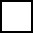 Załącznik nr 3 do Zarządzenia Nr 77/23Wójta Gminy Kwidzynz dnia 8 maja 2023 r.INFORMACJE OGÓLNEDANE WNIOSKODAWCYINFORMACJE O PRZEDSIĘWZIĘCIUINFORMACJE OGÓLNE DOTYCZĄCE LOKALU MIESZKALNEGO W BUDYNKU WIELORODZINNYM Z WYODRĘBNIONĄ KSIĘGĄ WIECZYSTĄ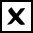 Oświadczam, że lokal mieszkalny, w którym realizowane jest przedsięwzięcie, jest wyposażony wyłącznie w źródło/a ciepła na paliwo stałe nie spełniające wymagań 5 klasy według normy przenoszącej normę europejską EN 303-5.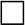 ZAKRES RZECZOWY PRZEDSIĘWZIĘCIAUwaga: do dofinansowania kwalifikują się koszty zgodne z załącznikiem Programu Priorytetowego Ciepłe Mieszkanie, poniesione nie wcześniej niż po dacie podpisania umowy z Gminą Kwidzyn. W szczególności warunkiem kwalifikowalności kosztów jest spełnienie wymagań technicznych wskazanych w załączniku nr 1 do Programu.Źródła ciepła, przyłącza, instalacje, wentylacja		Wnioskuję o udzielenie dotacji na następujące pozycje zakresu rzeczowego:	Stolarka okienna i drzwiowa	Wnioskuję o udzielenie dotacji na następujące pozycje zakresu rzeczowego:Dokumentacja	Wnioskuję o udzielenie dotacji na następujące pozycje zakresu rzeczowego:DOCHÓD WNIOSKODAWCY– DOTYCZY BENEFICJENTÓW UPRAWNIONYCH  DO  PODSTAWOWEGO  POZIOMU  DOFINANSOWANIA  W ROZUMIENIU DEFINICJI PROGRAMU PRIORYTETOWEGO CIEPŁE MIESZKANIEOświadczam, że uzyskałem/am dochód roczny:Oświadczam, że powyższe dane są prawdziwe, pełne, a także, że zapoznałem się z warunkami udzielania dofinansowania i zobowiązuję się do udostępnienia dokumentów potwierdzających powyższe dane na żądanie upoważnionych podmiotów.– DOTYCZY BENEFICJENTÓW UPRAWNIONYCH  DO  PODWYŻSZONEGO  POZIOMU  DOFINANSOWANIA W ROZUMIENIU DEFINICJI PROGRAMU PRIORYTETOWEGO CIEPŁE MIESZKANIE–  DOTYCZY  BENEFICJENTÓW  UPRAWNIONYCH   DO   NAJWYŻSZEGO   POZIOMU   DOFINANSOWANIA W ROZUMIENIU DEFINICJI PROGRAMU PRIORYTETOWEGO CIEPŁE MIESZKANIEOŚWIADCZENIAOświadczenie o odpowiedzialności karnejOświadczam, że jest mi znana odpowiedzialność karna, w szczególności za złożenie podrobionego, przerobionego, poświadczającego nieprawdę albo nierzetelnego dokumentu albo złożenie nierzetelnego, pisemnego oświadczenia dotyczącego okoliczności mających istotne znaczenie dla uzyskania dofinansowania, wynikającej z art. 297 ustawy z dnia 6 czerwca 1997 roku - Kodeks karny.Oświadczenie o zgodności rodzaju budynku z Programem PriorytetowymOświadczam, że niniejszym wnioskiem o dofinansowanie jest objęty lokal mieszkalny z wyodrębnioną księgą wieczystą w budynku wielorodzinnym, zdefiniowany w Programie Priorytetowym Ciepłe Mieszkanie. Jednocześnie oświadczam, że lokal mieszkalny nie jest wykorzystywany sezonowo.Oświadczenie o wymianie/likwidacji wszystkich nieefektywnych źródeł ciepłaOświadczam, że wymianie/likwidacji ulegną wszystkie źródła ciepła na paliwa stałe, niespełniające wymagań minimum 5 klasy według normy przenoszącej normę europejską EN 303-5.Oświadczenie o zapoznaniu się z niezbędną dokumentacją do złożenia wnioskuOświadczam, że zapoznałem się z dokumentami niezbędnymi do złożenia wniosku, w szczególności z Programem Priorytetowym, regulaminem naboru wniosków i instrukcją wypełniania wniosku o dofinansowanie oraz rozumiem i akceptuję zawarte w nich prawa i obowiązki.Oświadczenie dotyczące obowiązku informowania o zmianie danych adresowychOświadczam, że zobowiązuję się niezwłocznego informowania o każdej zmianie danych adresowych pod rygorem skutecznego doręczania korespondencji w sprawach dot. realizacji przedsięwzięcia przesłanej na dotychczas znany adres Wnioskodawcy.Oświadczenie dotyczące kontroliAkceptuję możliwość przeprowadzenia przez Narodowy Fundusz Ochrony Środowiska i Gospodarki Wodnej (NFOŚiGW), Wojewódzki Fundusz Ochrony Środowiska i Gospodarki Wodnej w Gdańsku (WFOŚiGW w Gdańsku), Gminę Kwidzyn lub osoby/podmioty wskazane przez NFOŚiGW/ WFOŚiGW w Gdańsku/ Gminę Kwidzyn, kontroli w trakcie realizacji przedsięwzięcia, a także w okresie trwałości przedsięwzięcia, w lokalu mieszkalnym objętym przedsięwzięciem oraz dokumentów związanych z dotacją.Oświadczenie o uniknięciu podwójnego dofinansowaniaOświadczam, że łączna kwota dofinansowania realizowanego przedsięwzięcia w ramach Programu ze wszystkich środków publicznych nie przekroczy 100% kosztów kwalifikowanych przedsięwzięcia.Oświadczenie o zgodności kosztów kwalifikowanych z ProgramemOświadczam, że koszty kwalifikowane będą zgodne z Programem, w tym w szczególności z rodzajem kosztów kwalifikowanych oraz będą spełniać wymagania techniczne dla programu.Oświadczenie o zgodności realizacji przedsięwzięcia z przepisami prawa budowlanegoOświadczam, że jestem świadomy konieczności realizacji przedsięwzięcia zgodnie z przepisami prawa budowlanego, w szczególności uzyskania pozwolenia na budowę lub dokonania zgłoszenia robót nie wymagających pozwolenia na budowę, lub uzyskania pozwolenia konserwatora zabytków na prowadzenie robót budowlanych przy zabytku wpisanym do rejestru (jeśli dotyczy).Oświadczenie, że w okresie trwałości nie zostanie zmienione przeznaczenie lokalu mieszkalnego, o demontażu urządzeń, instalacji oraz wyrobów budowalnych zakupionych i zainstalowanych w ramach dofinansowanego przedsięwzięcia oraz o instalacji dodatkowych źródeł ciepła Oświadczam, że w okresie trwałości wynoszącym 5 lat od daty zakończenia przedsięwzięcia: • nie będzie dokonana zmiana przeznaczenia lokalu, którego dotyczy wniosek o dofinansowanie z mieszkalnego na inny, • nie zostaną zdemontowane urządzenia, instalacje oraz wyroby budowlane zakupione i zainstalowane w ramach dofinansowanego przedsięwzięcia,• nie będą zainstalowane dodatkowe źródła ciepła niespełniające warunków Programu i wymagań technicznych.Oświadczenie, że po zakończeniu przedsięwzięcia w lokalu mieszkalnym pozostaną w eksploatacji tylko źródła ciepła zgodne z wymaganiami Programu Oświadczam, że po zakończeniu realizacji przedsięwzięcia w ramach Programu na potrzeby lokalu mieszkalnego objętego dofinansowaniem nie będą zainstalowane dodatkowe źródła ciepła na paliwa stałe niespełniające wymagań technicznych Programu.Oświadczenie że zakres przedsięwzięcia jest zgodny z programem ochrony powietrza właściwym ze względu na usytuowanie budynku/lokalu mieszkalnegoOświadczam, że zakres przedsięwzięcia jest zgodny z programem ochrony powietrza w rozumieniu art. 91 ustawy z dnia 27 kwietnia 2001r.– Prawo ochrony środowiska, właściwym ze względu na usytuowanie budynku, obowiązującym na dzień złożenia wniosku o dofinansowanie.Oświadczenie dot. rozwiązania/wypowiedzenia umowy o dofinansowanie przez NFOŚiGW lub właściwy terytorialnie WFOŚiGW Oświadczam, że w ciągu ostatnich 3 lat przed dniem złożenia wniosku właściwy terytorialnie WFOŚiGW lub NFOŚiGW nie wypowiedział Wnioskodawcy lub nie rozwiązał z nim umowy o dofinansowanie – za wyjątkiem rozwiązania za porozumieniem stron – z przyczyn leżących po stronie Wnioskodawcy. Oświadczenie o zobowiązaniach publicznoprawnych i cywilnoprawnych Oświadczam, że wywiązuję się z ciążących na mnie zobowiązań publicznoprawnych i cywilnoprawnych na rzecz WFOŚiGW Gdańsk oraz NFOŚiGW i nie mam w stosunku do nich żadnych zaległości.Oświadczenie dotyczące przetwarzania danych osobowych wnioskodawcyINFORMACJA DLA OSÓB, KTÓRYCH DANE OSOBOWE SĄ PRZETWARZANE W PROGRAMIE PRIORYTETOWYM CZYSTE POWIETRZEZgodnie z art. 13 Rozporządzenia Parlamentu Europejskiego i Rady (UE) 2016/679 z dnia 27 kwietnia 2016 r. w sprawie ochrony osób fizycznych w związku z przetwarzaniem danych osobowych i w sprawie swobodnego przepływu takich danych oraz uchylenia dyrektywy 95/46/WE (dalej: RODO) informuję, iż:Administratorem danych osobowych jest Wójt Gminy Kwidzyn z siedzibą przy ul. Grudziądzkiej 30,  82-500 Kwidzyn;Powołany jest Inspektor Ochrony Danych, z którym można się skontaktować elektronicznie: ………………………………Pani/Pana dane osobowe będą przetwarzane w celu realizacji zadań związanych z rozpatrzeniem wniosku o dofinansowanie, zawarcia i realizacji umowy, a także dla dochodzenia roszczeń lub obrony przed roszczeniami wynikającymi z przepisów prawa, jeśli takie się pojawią, zgodnie z art. 6 ust. 1 lit. b RODO (tzn. przetwarzanie jest niezbędne do podjęcia działań przed zawarciem umowy zmierzających do jej zawarcia oraz do wykonania umowy, której Pani/Pan jest stroną) oraz lit. c RODO (tzn. przetwarzanie jest niezbędne do wypełnienia obowiązku prawnego, który ciąży na administratorze).Źródłem danych mogą być dostępne rejestry publiczne w tym Elektroniczne Księgi Wieczyste, w celu weryfikacji danych we wniosku odofinansowanie.Pani/Pana dane osobowe będą przetwarzane przez okres realizacji zadań, o których mowa w pkt 3.. Ponadto, okres przechowywania danych może zostać przedłużony na okres potrzebny do przeprowadzenia archiwizacji.Posiada Pani/Pan prawo dostępu do treści swoich danych oraz prawo ich sprostowania, usunięcia, ograniczenia przetwarzania, prawo do przenoszenia danych, sprzeciwu, które może zostać zrealizowane na zasadach określonych w RODO.Ma Pani/Pan prawo wniesienia skargi do organu nadzorczego, którym jest Prezes Urzędu Ochrony Danych Osobowych, gdy uzna Pani/Pan, iż przetwarzanie danych osobowych Pani/Pana dotyczących narusza przepisy RODO,Podanie przez Panią/Pana danych osobowych jest dobrowolne, ale niezbędne w celu realizacji zadań związanych z rozpatrzeniem wnioskuo dofinansowanie oraz zawarcia i realizacji umowy.Odbiorcami Pani/Pana danych osobowych będą te podmioty, którym administrator danych osobowych, ma obowiązek przekazywać dane na gruncie obowiązujących przepisów prawa oraz podmioty przetwarzające dane osobowe na zlecenie administratora danych osobowych, w związku z wykonywaniem powierzonego im zadania w drodze zawartej umowy lub porozumienia, m.in. dostawcy IT.Dane osobowe będą powierzone Narodowemu Funduszowi Ochrony Środowiska i Gospodarki Wodnej (NFOŚiGW), a także w celu udostępnienia środków WFOŚiGW na udzielenie Panu/Pani dotacji, kontroli wykorzystywania dotacji i realizacji przedsięwzięć, sprawozdawczości, w tym ewidencjonowania osiągniętych efektów w ramach realizacji Programu priorytetowego Czyste Powietrze.Dane osobowe są powierzone gminie w celu złożenia wniosku o dofinansowanie przez wnioskodawcę.Pani/Pana dane nie będą poddane zautomatyzowanemu podejmowaniu decyzji.Pani/Pana dane nie będą przekazane odbiorcom w państwach znajdujących się poza Unią Europejską i Europejskim Obszarem Gospodarczym lub do organizacji międzynarodowej.Oświadczenia wnioskodawcy o posiadaniu zgód współwłaściciela/wszystkich współwłaścicielibudynku/lokalu mieszkalnego Oświadczam, że posiadam zgodę/zgody współwłaściciela /wszystkich współwłaścicieli budynku /lokalu mieszkalnego na realizację przedsięwzięcia ujętego w niniejszym wniosku o dofinansowanie.Oświadczenia wnioskodawcy o uprawnieniu do dokonywania zmian w lokalu Oświadczam, że jestem uprawniony do dokonywania zmian w lokalu mieszkalnym obejmujących wnioskowane przedsięwzięcie. Oświadczam, że jeśli prace będą realizowane poza lokalem mieszkalnym, uzyskam odpowiednie zgody.Oświadczenie o prawie do otrzymywania zasiłku (dotyczy beneficjentów z najwyższym poziomem dofinansowania, którzy zaznaczyli pole C.3.2)Oświadczam, że od dnia złożenia wniosku o wydanie zaświadczenia o prawie do otrzymywania zasiłku, do dnia złożenia wniosku o dofinansowanie, mam ustalone prawo do otrzymywania zasiłku stałego, zasiłku okresowego, zasiłku rodzinnego lub specjalnego zasiłku opiekuńczego i nie utraciłem tego prawa.WYMAGANE ZAŁĄCZNIKI DOŁĄCZONE DO WNIOSKU-------------------------[data, podpis]WARUNKI UMOWY DOTACJI Efekt rzeczowy i ekologiczny W wyniku realizacji przedsięwzięcia, Beneficjent czyli osoba fizyczna, której udzielono dotację na realizację przedsięwzięcia opisanego w umowie, zobowiązuje się do terminowego zrealizowania zakresu rzeczowego, zgodnie z rodzajem przedsięwzięcia wskazanego w niniejszym wniosku (B.2. Zakres rzeczowy przedsięwzięcia) i przedłożenia do Urzędu Gminy Kwidzyn jego rozliczenia (wniosek o płatność) zgodnego z zasadami programu priorytetowego Ciepłe Mieszkanie (dalej Program) na podstawie ust. 3 warunków umowy. W wyniku realizacji umowy o dofinansowanie zostanie osiągnięty efekt ekologiczny wynikający ze zrealizowanego zakresu rzeczowego. Realizacja i trwałość przedsięwzięcia Data zakończenia realizacji przedsięwzięcia musi być zgodna z Programem i wskazywana jest we wniosku o płatność (zakończenie realizacji może nastąpić nie później niż do 30.09.2025 r.). Datą tą jest data wystawienia ostatniej faktury lub równoważnego dokumentu księgowego lub innego dokumentu potwierdzającego wykonanie prac w zakresie przedsięwzięcia (jeżeli data tego dokumentu jest późniejsza niż ostatniej faktury). Beneficjent zobowiązany jest zapewnić trwałość przedsięwzięcia przez okres 5 lat licząc od daty zakończenia realizacji przedsięwzięcia. Przez trwałość przedsięwzięcia rozumie się niedokonanie zmiany przeznaczenia lokalu mieszkalnego zdefiniowanego w Programie, objętego przedsięwzięciem oraz niedokonanie demontażu urządzeń, instalacji oraz wyrobów budowlanych zakupionych i zainstalowanych w trakcie realizacji przedsięwzięcia, a także niezainstalowanie dodatkowych źródeł ciepła niespełniających warunków i wymagań technicznych Programu. Zbycie lokalu objętego przedsięwzięciem nie zwalnia Beneficjenta z realizacji niniejszej umowy, w szczególności zapewnienia zachowania trwałości przedsięwzięcia. W umowie zbycia nieruchomości jej nabywca może przejąć wszystkie obowiązki Beneficjenta wynikające z niniejszej umowy, wówczas to na Beneficjencie spoczywa obowiązek pisemnego poinformowania o tym fakcie Gminę Kwidzyn, w terminie 30 dni od daty zbycia lokalu. Do zakończenia okresu trwałości Beneficjent jest zobowiązany do przechowywania oryginałów faktur lub innych dokumentów księgowych oraz innych dokumentów dotyczących przedsięwzięcia, w tym zaświadczenia wydanego zgodnie z art. 411 ust. 10g ustawy – Prawo ochrony środowiska lub dokumentów potwierdzających dochód Beneficjenta, a także dokumenty potwierdzające przychód Beneficjenta w przypadku prowadzenia działalności gospodarczej i ubieganiu się o podwyższony poziom dofinansowania. Wypłata dotacji Beneficjent końcowy, w terminie do 14 dni od dnia zakończenia realizacji przedsięwzięcia, jednak nie później niż do 31.01.2026 r. jest zobowiązany do przedłożenia kompletnego i poprawnie wypełnionego wniosku o płatność wraz z wymaganymi załącznikami. Gmina Kwidzyn, nie częściej niż raz na kwartał, składa zbiorcze zestawienie zrealizowanych przez beneficjentów końcowych przedsięwzięć do WFOŚiGW Gdańsk. Wypłata dofinansowania na wskazany we wniosku o płatność rachunek bankowy Beneficjenta końcowego nastąpi w terminie 14 dni roboczych od dnia otrzymania przez Gminę Kwidzyn środków z WFOŚiGW Gdańsk. Beneficjent rozumie i akceptuje, że wysokość wypłacanej dotacji może być niższa niż wskazana we wniosku o płatność w zależności od obliczenia dokonanego zgodnie z niniejszą umową i zakresu udokumentowania poniesionych kosztów. Do terminu wypłaty kwot dotacji, o którym mowa w zdaniu pierwszym nie wlicza się czasu przeznaczonego na przeprowadzenie kontroli podczas wizytacji końcowej mającej na celu potwierdzenie zgodnej z umową realizacji przedsięwzięcia, a także prawdziwości informacji i oświadczeń zawartych przez Beneficjenta we wniosku o dofinansowanie oraz wnioskach o płatność. Dotacja nie podlega wypłacie jeżeli Beneficjent zbył przed wypłatą dotacji lokal mieszkalny objęty dofinansowaniem. Wypłata dofinansowania może zostać wstrzymana, jeżeli wniosek o płatność jest niekompletny lub nieprawidłowo wypełniony lub nie załączono do niego wymaganych załączników lub do czasu wyjaśnienia wątpliwości dotyczących treści wniosku lub jego załączników. Dotacja nie podlega wypłacie, jeżeli Beneficjent nie złożył w terminie wniosku o płatność. Obowiązki informacyjne Beneficjenta Beneficjent zobowiązuje się do niezwłocznego informowania Gminę Kwidzyn o wystąpieniu okoliczności mających wpływ na udzieloną dotację, w szczególności o zwiększeniu, do czasu rozliczenia przedsięwzięcia, udziału procentowego powierzchni wykorzystywanej na prowadzenie działalności gospodarczej w lokalu mieszkalnym objętym przedsięwzięciem, odzyskaniu podatku VAT lub uzyskaniu dofinansowania na realizację przedsięwzięcia z innych środków publicznych, w szczególności ze środków Unii Europejskiej. Wypowiedzenie umowy i zwrot środków Gmina Kwidzyn  może wypowiedzieć umowę ze skutkiem natychmiastowym w przypadku naruszeń jej postanowień, naruszenia wymogów Programu lub jego załączników, a także w przypadku złożenia nieprawdziwego oświadczenia przez Beneficjenta w umowie lub wniosku o płatność, w tym między innymi w przypadku: gdy lokal, w którym realizowane jest przedsięwzięcie nie spełnia wymogów Programu, niezłożenia wniosku o płatność zgodnie z ust. 3 pkt 1. W przypadku wypowiedzenia umowy Beneficjent zobowiązany jest do zwrotu: kwoty wypłaconej dotacji, odsetek ustawowych w wysokości określonej w obwieszczeniu Ministra Sprawiedliwości wydanym na podstawie art. 359 § 4 ustawy z dnia 23 kwietnia 1964 r. Kodeks cywilny, naliczanych od dnia przekazania środków na rzecz Beneficjenta do dnia uznania rachunku bankowego Gminy Kwidzyn. Beneficjentowi przysługuje prawo wypowiedzenia umowy z zachowaniem 14 - dniowego okresu wypowiedzenia pod warunkiem zwrotu przed upływem okresu wypowiedzenia otrzymanych kwot dotacji wraz z odsetkami ustawowymi, w wysokości określonej w obwieszczeniu Ministra Sprawiedliwości wydanym na podstawie art. 359 § 4 ustawy z dnia 23 kwietnia 1964 r. Kodeks cywilny, naliczonymi od dnia przekazania środków na rzecz Beneficjenta do dnia uznania rachunku bankowego Gminy Kwidzyn. Za dzień wypowiedzenia umowy uznaje się dzień doręczenia wypowiedzenia drugiej Stronie, przy czym pismo zwrócone z adnotacją urzędu pocztowego: „nie podjęto w terminie”, „adresat wyprowadził się” lub tym podobne, uznaje się za prawidłowo doręczone z dniem zwrotu przesyłki do nadawcy. Kontrola przedsięwzięcia NFOŚiGW/WFOŚiGW Gdańsk, Gmina Kwidzyn lub podmioty zewnętrzne przez nie wyznaczone mają prawo kontrolowania sposobu wykorzystania udzielonej dotacji, w tym miejsca realizacji przedsięwzięcia, a Beneficjent zobowiązany jest udostępnić dokumenty związane z dotacją oraz miejsce realizacji przedsięwzięcia. W razie ustalenia, że wypłacona Beneficjentowi kwota dotacji jest wyższa niż kwota należnej dotacji wynikającej z warunków określonych w ust. 3, Beneficjent jest zobowiązany do zwrotu różnicy na rachunek bankowy Gminy Kwidzyn wraz z odsetkami ustawowymi, w wysokości określonej w obwieszczeniu Ministra Sprawiedliwości wydanym na podstawie art. 359 § 4 ustawy z dnia 23 kwietnia 1964 r. Kodeks cywilny, naliczonymi od dnia przekazania środków na rzecz Beneficjenta do dnia uznania rachunku bankowego  Gminy Kwidzyn. Postanowienia końcowe Jeżeli umowa nie stanowi inaczej, wszelkie zmiany umowy, a także wypowiedzenie wymagają formy pisemnej pod rygorem nieważności. Przez umowę należy rozumieć niniejsze warunki umowy dotacji oraz pozostałą część wniosku o dofinansowanie, a także warunki określone we wniosku o płatność. Ewentualne spory powstałe w związku z niniejszą umową będą rozpatrywane przez sąd powszechny właściwy dla siedziby Gminy Kwidzyn.              Potwierdzam, że zapoznałem się ze wszystkimi Oświadczeniami oraz Warunkami Umowy iakceptuję je Wnoszę o zawarcie umowy dotacji na warunkach opisanych w niniejszym wniosku.-------------------------[data, podpis]G.1 ZAŁĄCZNIK DO WNIOSKU O DOFINANSOWANIE W RAMACH PROGRAMU PRIORYTETOWEGO „CIEPŁE MIESZKANIE”Oświadczenie współwłaściciela/wszystkich pozostałych współwłaścicieli budynku/lokalu mieszkalnego o wyrażeniu zgody na realizację przedsięwzięcia w ramach Programu Priorytetowego Ciepłe MieszkanieJa/My niżej podpisany/podpisani oświadczam/oświadczamy, że jestem/jesteśmy współwłaścicielem/współwłaścicielami budynku mieszkalnego jednorodzinnego/wydzielonego w budynku mieszkalnym jednorodzinnym lokalu mieszkalnego z wyodrębnioną księgą wieczystą położonego pod niżej wskazanym adresem:………………………………………………………………………………………………………………………….Adres lokalu mieszkalnegoOświadczam, że jako współwłaściciel wyrażam zgodę na realizację przedsięwzięcia ujętego w niniejszym wniosku o dofinansowanie. Dane osób składających oświadczenie:Klauzula informacyjna o przetwarzaniu danych osobowych przez Wójta dla współwłaściciela /współwłaścicieli* lokalu mieszkalnego objętego wnioskiem o dofinansowanie w związku z realizacją przedsięwzięcia w ramach Programu Priorytetowego Ciepłe MieszkanieSpełniając obowiązek informacyjny wynikający z art. 14 Rozporządzenia Parlamentu Europejskiego i Rady (UE) 2016/679 z dnia 27 kwietnia 2016 r. w sprawie ochrony osób fizycznych w związku z przetwarzaniem danych osobowych i w sprawie swobodnego przepływu takich danych oraz uchylenia dyrektywy 95/46/WE (ogólne rozporządzenie o ochronie danych, zwane dalej RODO)  Gmina  Kwidzyn informuje, że:Administratorem danych osobowych jest Gmina  Kwidzyn ul. Grudziądzka 30, 82-500 Kwidzyn,  dane  kontaktowe …………………………., e-mail: ……………………………………………..plIstnieje możliwość kontaktu z inspektorem ochrony danych poprzez adres e-mail: …………………………………………..Przetwarzane będą następujące kategorie Pani/Pana danych osobowych: imię i nazwisko, adres zamieszkania.Podanie przez Panią/Pana danych osobowych jest dobrowolne lecz niezbędne w celu realizacji zadań związanych z rozpatrzeniem wniosku o dofinansowanie, zawarcia i realizacji umowy w ramach Programu Priorytetowego „Ciepłe Mieszkanie”.Pani/Pana dane osobowe będą przetwarzane na podstawie art. 6 ust. 1 lit. b) i c) RODO, w tym ustawyz dnia 27 kwietnia 2001 r. Prawo ochrony środowiska, w celu określonym w pkt 4.Pani/Pana dane osobowe będą przetwarzane przez okres niezbędny do realizacji celu wskazanego powyżej, aż do momentu wygaśnięcia obowiązku przetwarzania danych wynikającego z przepisów prawa, w tym przepisów dotyczących archiwizacji.Odbiorcami Pani/Pana danych osobowych mogą być (w niezbędnym zakresie do realizacji celu wskazanego w pkt 4) podmioty przetwarzające dane osobowe na rzecz Administratora, w tym usługi IT. Ponadto, dane mogą zostać udostępnione innym podmiotom uprawnionym do dostępu do danych osobowych na podstawie właściwych przepisów prawa.Pani/Pana dane pozyskane zostały od Wnioskodawcy, który złożył wniosek o dofinansowanie w ramach Programu  Priorytetowego  „Ciepłe Mieszkanie”  do  Wójta Gminy Kwidzyn.Pani/Pana dane osobowe nie są wykorzystywane w celu podejmowania decyzji, która opiera się wyłącznie na zautomatyzowanym przetwarzaniu, w tym profilowaniu.Pani/Pana dane osobowe nie będą przekazywane do państwa trzeciego lub organizacji międzynarodowych.Pani/Pana prawo do:dostępu do danych osobowych,sprostowania danych osobowych,usunięcia danych osobowych („prawo do bycia zapomnianym”),ograniczenia przetwarzania danych osobowych,przenoszenia danych osobowych,wniesienia sprzeciwu wobec przetwarzania danych osobowych,wniesienia skargi do organu nadzorczego właściwego w sprawach ochrony danych osobowych,- może być realizowane w oparciu i na zasadach określonych w RODO.Oświadczenie   współmałżonka	Wnioskodawcy	o    wyrażeniu   zgody   na	zaciągnięcie przezwspółmałżonka zobowiązań wynikających z umowy dotacjiJa, niżej podpisana/y  	,PESEL: …………………………………………..zamieszkała/y w   ………………………………………………………………………………………………………………… oświadczam, że:wyrażam  zgodę  na  zaciągnięcie  przez  mojego współmałżonka  …………………………………………………………………..zobowiązań  wynikających  z  umowy dotacji zawieranej w celu dofinansowania przedsięwzięcia realizowanego w ramach przyjętego przez Narodowy Fundusz Ochrony Środowiska i Gospodarki Wodnej Programu Priorytetowego Ciepłe Mieszkanie, których treść jest mi znana.(data, podpis)Klauzula informacyjna o przetwarzaniu danych osobowych przez Wójta Gminy Kwidzyn dla współwłaściciela /współwłaścicieli* lokalu mieszkalnego objętego wnioskiem o dofinansowanie w związku z realizacją przedsięwzięcia w ramach Programu Priorytetowego Ciepłe MieszkanieSpełniając obowiązek informacyjny wynikający z art. 14 Rozporządzenia Parlamentu Europejskiego i Rady (UE) 2016/679 z dnia 27 kwietnia 2016 r. w sprawie ochrony osób fizycznych w związku z przetwarzaniem danych osobowych i w sprawie swobodnego przepływu takich danych oraz uchylenia dyrektywy 95/46/WE (ogólne rozporządzenie o ochronie danych, zwane dalej RODO) Wójt Gminy Kwidzyn informuje, że:Administratorem danych osobowych jest Wójt Gminy Kwidzyn, ul. Grudziądzka 30, 82-500Kwidzyn,  dane  kontaktowe …………………………………., e-mail: …………………………………………..plIstnieje możliwość kontaktu z inspektorem ochrony danych poprzez adres e-mail: ………………………………………………………….Przetwarzane będą następujące kategorie Pani/Pana danych osobowych: imię i nazwisko, adres zamieszkania.Podanie przez Panią/Pana danych osobowych jest dobrowolne lecz niezbędne w celu realizacji zadań związanych z rozpatrzeniem wniosku o dofinansowanie, zawarcia i realizacji umowy w ramach Programu Priorytetowego „Ciepłe Mieszkanie”.Pani/Pana dane osobowe będą przetwarzane na podstawie art. 6 ust. 1 lit. b) i c) RODO, w tym ustawyz dnia 27 kwietnia 2001 r. Prawo ochrony środowiska, w celu określonym w pkt 4.Pani/Pana dane osobowe będą przetwarzane przez okres niezbędny do realizacji celu wskazanego powyżej, aż do momentu wygaśnięcia obowiązku przetwarzania danych wynikającego z przepisów prawa, w tym przepisów dotyczących archiwizacji.Odbiorcami Pani/Pana danych osobowych mogą być (w niezbędnym zakresie do realizacji celu wskazanego w pkt 4) podmioty przetwarzające dane osobowe na rzecz Administratora, w tym usługi IT. Ponadto, dane mogą zostać udostępnione innym podmiotom uprawnionym do dostępu do danych osobowych na podstawie właściwych przepisów prawa.Pani/Pana dane pozyskane zostały od Wnioskodawcy, który złożył wniosek o dofinansowanie w ramach Programu  Priorytetowego    „Ciepłe Mieszkanie”  do  Wójta Gminy Kwidzyn ul. Grudziądzka 30, 82-500 Kwidzyn.Pani/Pana dane osobowe nie są wykorzystywane w celu podejmowania decyzji, która opiera się wyłącznie na zautomatyzowanym przetwarzaniu, w tym profilowaniu.Pani/Pana dane osobowe nie będą przekazywane do państwa trzeciego lub organizacji międzynarodowych.Pani/Pana prawo do:dostępu do danych osobowych,sprostowania danych osobowych,usunięcia danych osobowych („prawo do bycia zapomnianym”),ograniczenia przetwarzania danych osobowych,przenoszenia danych osobowych,wniesienia sprzeciwu wobec przetwarzania danych osobowych,wniesienia skargi do organu nadzorczego właściwego w sprawach ochrony danych osobowych,- może być realizowane w oparciu i na zasadach określonych w RODOINSTRUKCJA WYPEŁNIANIA WNIOSKU o dofinansowanie w formie dotacji, w ramach programu priorytetowego „Ciepłe Mieszkanie”ZALECENIA OGÓLNEPrzed rozpoczęciem wypełniania formularza wniosku o dofinansowanie należy zapoznać się treścią Programu Priorytetowego Ciepłe Mieszkanie.We wniosku o dofinansowanie przedsięwzięcia (część A, B, C, D, E, F,) należy wypełnić drukowanymi literami.Informacje zawarte w formularzu powinny być aktualne i zgodne ze stanem faktycznym.Zaleca się wypełnianie formularza w ustalonej kolejności zgodnie z numeracją pól.INSTRUKCJA WYPEŁNIANIA POSZCZEGÓLNYCH CZEŚCI WNIOSKUINFORMACJE WSTĘPNEPole nr 3 W przypadku gdy wniosek jest tworzony i składany po raz pierwszy, należy zaznaczyć Złożenie wniosku.Jeżeli Wnioskodawca chce złożyć korektę wniosku (wniosek jest składany po raz kolejny przed zawarciem umowy o dofinansowanie, po wprowadzonych poprawkach), należy zaznaczyć na wniosku Korekta wniosku. Uwaga!Możliwa jest jednokrotna korekta/uzupełnienie wniosku na wezwanie Wójta Gminy Kwidzyn – 30 dniowy termin na ocenę wniosku oraz wydanie decyzji przez Wójta Gminy Kwidzyn może ulec wydłużeniu o czas niezbędny na wykonanie czynności z tym związanych.Dopuszcza się także jednokrotną korektę wniosku z inicjatywy Wnioskodawcy bez wezwania przez Wójta Gminy Kwidzyn. Złożenie takiej korekty wydłuża czas potrzebny na ocenę wniosku oraz wydanie decyzji przez Wójta Gminy Kwidzyn o kolejne 30 dni, liczone od daty jej złożenia.INFORMACJE OGÓLNEDANE WNIOSKODAWCYDane ogólnePole A.1.1 Należy wpisać nazwisko Wnioskodawcy.Pole A.1.2 Należy wpisać imię Wnioskodawcy.Pole A.1.3 Należy wpisać nr PESEL Wnioskodawcy.Pole A.1.4 Należy wpisać nr NIP Wnioskodawcy, o ile Wnioskodawca rozlicza się z urzędem skarbowym podając nr  NIP.Pole A.1.5 Należy wpisać telefon kontaktowy Wnioskodawcy. Zaleca się wpisanie nr telefonu komórkowego.Pole A.1.6 Należy wpisać adres e-mail Wnioskodawcy lub adres pełnomocnika, w przypadku składania Wniosku przez pełnomocnika.Informacja o współmałżonkuPole A.1.7, A.1.8 Należy zaznaczyć jedną z opcji zgodnie z nazwą pólPole A.1.9 Należy wpisać imię i nazwisko współmałżonka, jeśli zaznaczono Pole A.1.7.Pole A.1.10 Należy wpisać nr PESEL lub inny unikalny nr identyfikacyjny (w przypadku braku posiadania nr PESEL) współmałżonka, jeśli zaznaczono Pole A.1.7.Pole A.1.11, A.1.12 Należy zaznaczyć jedną z opcji zgodnie z nazwą pól, jeśli zaznaczono Pole A.1.7.Status WnioskodawcyPole A.1.13, A.1.14 Należy zaznaczyć jedną z opcji zgodnie z nazwą pól. Zaznaczona opcja musi odpowiadać zapisom w księdze wieczystej/akcie notarialnym.Pole A.1.15, A.1.16, A.1.16a Należy zaznaczyć jedną z opcji zgodnie z nazwą pól. Uprawnieni do podstawowego poziomu dofinansowania zdefiniowani są w części 1) programu priorytetowego, uprawnieni do podwyższonego poziomu dofinansowania, w części 2), a uprawnieni do najwyższego poziomu dofinansowania, w części 3).Adres zamieszkaniaPole A.1.17 Należy wpisać kraj właściwy dla adresu zamieszkania Wnioskodawcy.Pole A.1.18 Należy wpisać nazwę województwa właściwego dla adresu zamieszkania Wnioskodawcy. Pole A.1.19 Należy wpisać nazwę powiatu właściwego dla adresu zamieszkania Wnioskodawcy.Pole A.1.20 Należy wpisać nazwę gminy właściwej dla adresu zamieszkania Wnioskodawcy.Pole A.1.21 Należy wpisać nazwę miejscowości właściwej dla adresu zamieszkania Wnioskodawcy.Pole A.1.22 Należy wpisać nazwę ulicy właściwej dla adresu zamieszkania Wnioskodawcy, w przypadku braku ulicy, należy wpisać „brak”.Pole A.1.23 Należy wpisać nr domu lub nr domu/nr lokalu właściwego dla adresu zamieszkania Wnioskodawcy.Pole A.1.24 Należy wpisać kod pocztowy właściwy dla adresu zamieszkania Wnioskodawcy.Pole A.1.25 Należy wpisać nazwę poczty właściwej dla adresu zamieszkania Wnioskodawcy.Adres do korespondencji w PolscePole A.1.26 Należy zaznaczyć jeżeli adres do korespondencji jest inny niż adres zamieszkania Wnioskodawcy lub jeżeli wniosek składany jest przez pełnomocnika, a następnie wypełnić pola od A.1.27 do A.1.34. Uwaga: należy podać adres do korespondencji lub adres pełnomocnika w Polsce. Pole A.1.27 Należy wpisać nazwę województwa właściwego dla adresu do korespondencji Wnioskodawcy lub pełnomocnika.Pole A.1.28 Należy wpisać nazwę powiatu właściwego dla adresu do korespondencji Wnioskodawcy lub pełnomocnika.Pole A.1.29 Należy wpisać nazwę gminy właściwej dla adresu do korespondencji Wnioskodawcy lub pełnomocnika.Pole A.1.30 Należy wpisać nazwę miejscowości właściwej dla adresu do korespondencji Wnioskodawcy lub pełnomocnika.Pole A.1.31 Należy wpisać nazwę ulicy właściwej dla adresu do korespondencji Wnioskodawcy lub pełnomocnika, w przypadku braku ulicy, należy wpisać „brak” Pole A.1.32 Należy wpisać nr domu lub nr domu/nr lokalu właściwego dla adresu do korespondencji Wnioskodawcy lub pełnomocnika.Pole A.1.33 Należy wpisać kod pocztowy właściwy dla adresu do korespondencji Wnioskodawcy lub Pełnomocnika.Pole A.1.34 Należy wpisać nazwę poczty właściwej dla adresu do korespondencji Wnioskodawcy lub Pełnomocnika.INFORMACJE O PRZEDSIĘWZIĘCIUINFORMACJE OGÓLNE DOTYCZĄCE LOKALU MIESZKALNEGO Z WYODRĘBNIONĄ KSIĘGĄ WIECZYSTĄ W BUDYNKU WIELORODZINNYM Pole B.1.1 Należy zaznaczyć jeżeli adres lokalu mieszkalnego, w którym będzie realizowane wnioskowane przedsięwzięcie jest taki sam jak adres zamieszkania Wnioskodawcy.Jeżeli adres lokalu mieszkalnego, w którym będzie realizowane wnioskowane przedsięwzięcie jest inny niż adres zamieszkania Wnioskodawcy, należy podać go wypełniając pola opisane poniżej.Pole B.1.2 Należy wpisać nazwę województwa właściwego dla adresu lokalu mieszkalnego, w którym będzie realizowane wnioskowane przedsięwzięcie.Pole B.1.3 Należy wpisać nazwę powiatu właściwego dla adresu lokalu mieszkalnego, w którym będzie realizowane wnioskowane przedsięwzięcie.Pole B.1.4 Należy wpisać nazwę gminy właściwej dla adresu lokalu mieszkalnego, w którym będzie realizowane wnioskowane przedsięwzięcie.Pole B.1.5 Należy wpisać nazwę miejscowości właściwej dla adresu lokalu mieszkalnego, w którym będzie realizowane wnioskowane przedsięwzięcie.Pole B.1.6 Należy wpisać nazwę ulicy właściwej dla adresu lokalu mieszkalnego, w którym będzie realizowane wnioskowane przedsięwzięcie, w przypadku braku ulicy, należy wpisać „brak”.Pole B.1.7 Należy wpisać nr domu i nr lokalu właściwego dla lokalu mieszkalnego, w którym będzie realizowane wnioskowane przedsięwzięcie.Pole B.1.8. Należy wpisać kod pocztowy właściwy dla adresu lokalu mieszkalnego, w którym będzie realizowane wnioskowane przedsięwzięcie.Pole B.1.9. Należy wpisać nazwę poczty właściwej dla adresu lokalu mieszkalnego, w którym będzie realizowane wnioskowane przedsięwzięcie.Pole B.1.10 Należy wpisać nr księgi wieczystej lokalu mieszkalnego (w formacie: AA0A/00000000/0 gdzie A to litera a 0 to cyfra), w którym będzie realizowane wnioskowane przedsięwzięcie. Uwaga! Nie można wnioskować o dofinansowanie dla lokalu mieszkalnego bez nr księgi wieczystej.Pole B.1.11 Należy wpisać nr działki zgodnie z danymi ewidencji gruntów i budynków, na której znajduje się budynek i lokal mieszkalny, w którym będzie realizowane wnioskowane przedsięwzięcie.Pole B.1.12, B.1.13 Należy zaznaczyć jedną z opcji zgodnie z nazwą pól:TAK (B.1.12) – jeżeli została przyznana dotacja na lokal mieszkalny NIE (B.1.15) – jeżeli na lokal mieszkalny, w którym będzie realizowane wnioskowane przedsięwzięcie nie uzyskano wcześniej dotacji w ramach Programu.Pole B.1.14 Należy wpisać przybliżony przedział czasowy, w którym wybudowano budynek, w którym znajduje się lokal mieszkalny, w którym będzie realizowane wnioskowane przedsięwzięcie.Pole B.1.15 Należy wpisać całkowitą powierzchnię lokalu mieszkalnego, w którym będzie realizowane wnioskowane przedsięwzięcie.Uwaga! Powierzchnia całkowita lokalu mieszkalnego liczona jest po zewnętrznym obrysie ścian.Pole B.1.16 Należy zaznaczyć, jeżeli w lokalu mieszkalnym, w którym będzie realizowane wnioskowane przedsięwzięcie jest prowadzona działalność gospodarcza w rozumieniu Programu, tj. zgodnie z unijnym prawem konkurencji.Uwaga! W przypadku, gdy w lokalu mieszkalnym, w którym realizowane będzie wnioskowane przedsięwzięcie, prowadzona jest działalność gospodarcza, wysokość wnioskowanej dotacji jest pomniejszana proporcjonalnie do powierzchni zajmowanej na prowadzenie działalności gospodarczej (powierzchnia ta wyliczana jest jako iloczyn powierzchni zajmowanej na prowadzenie działalności gospodarczej oraz liczby miesięcy w roku, w których prowadzona jest działalność gospodarcza podzielonej na 12).Jeśli wyliczony w Polu B.1.19 procent powierzchni przeznaczonej na prowadzenie działalności gospodarczej przekracza 30% powierzchni całkowitej lokalu mieszkalnego, przedsięwzięcie nie może być dofinansowane.Pole B.1.17 Należy wpisać powierzchnię lokalu mieszkalnego (w m2) wykorzystywaną na prowadzenie działalności gospodarczej w lokalu mieszkalnym, w którym będzie realizowane wnioskowane przedsięwzięcie.Pole B.1.18 Należy wpisać liczbę miesięcy w roku, w których prowadzona jest działalność gospodarcza w lokalu mieszkalnym, w którym będzie realizowane wnioskowane przedsięwzięcie. Jeżeli działalność prowadzona jest w sposób ciągły należy wpisać 12 miesięcy. W przypadku prowadzenia działalności gospodarczej okresowo (przez mniej niż 12 miesięcy w ciągu roku) należy podać liczbę miesięcy określaną na podstawie ostatnich 12 miesięcy poprzedzających miesiąc złożenia wniosku.Pole B.1.19 Pole zostanie uzupełnione przez pracownika rozpatrującego wniosek zgodnie danych w Polach B.1.17 i B.1.18.Pole B.1.20, B.1.21 Należy zaznaczyć jedną z opcji:TAK (B.1.20) – jeżeli w ramach przedsięwzięcia nastąpi wymiana i likwidacja źródła/eł ciepła na paliwo stałe.NIE (B.1.21) – jeżeli w ramach przedsięwzięcia nie nastąpi wymiana źródła ciepła na paliwo stałe. Ta opcja nie dopuszcza przyznania dotacji.Pole B.1.22 Należy wpisać liczbę źródeł ciepła na paliwo stałe w lokalu mieszkalnym, w którym będzie realizowane wnioskowane przedsięwzięcie, które podlegają wymianie i likwidacji Uwaga! Zgodnie z Programem, po zakończeniu realizacji przedsięwzięcia, na które otrzymano dotację w ramach Programu, wchodzi ono w okres trwałości, trwający 5 lat. W okresie trwałości, w lokalu mieszkalnym, w którym realizowane było dane przedsięwzięcie, nie może znajdować się źródło ciepła niespełniające warunków Programu.Pole B.1.25 Należy zaznaczyć w celu potwierdzenia zgodności z warunkami ProgramuUwaga! W takiej sytuacji Wnioskodawca jest uprawniony do starania się o dotację na zadania termomodernizacyjne z sekcji B.2.2. tj.: stolarka okienna i drzwiowa wraz z dokumentacją z sekcji B.2.3. na potrzeby realizacji działań termomodernizacyjnych oraz zakup wentylacji mechanicznej z odzyskiem ciepła wymienionej w sekcji B.2.1.ZAKRES RZECZOWY PRZEDSIĘWZIĘCIA Źródła ciepła, przyłącza, instalacje, wentylacjaW tej tabeli Wnioskodawca zaznacza pozycje, które zamierza zrealizować w ramach wnioskowanego przedsięwzięcia w zakresie zakupu i montażu źródła ciepła, instalacji, wentylacji.Uwaga! Z pozycji dotyczących źródeł ciepła (Pola B.2.1.1 – B.2.1.8), Wnioskodawca może wybrać tylko  jedno nowe źródło ciepła przeznaczone do centralnego ogrzewania lub centralnego ogrzewania (c.o.) i ciepłej wody użytkowej (c.w.u.). Wymagane jest by montaż i uruchomienie pozycji z pól B.2.1.1 – B.2.1.8 został przeprowadzony przez wykonawcę lub Beneficjenta, wyłącznie jeżeli posiada on niezbędne uprawnienia/kwalifikacje.Stolarka okienna i drzwiowaW tej tabeli Wnioskodawca zaznacza pozycje, które zamierza zrealizować w ramach wnioskowanego przedsięwzięcia w zakresie wymiany stolarki okiennej i drzwiowej.DokumentacjaW tej tabeli Wnioskodawca zaznacza pozycje, które zamierza zrealizować w ramach wnioskowanego przedsięwzięcia w zakresie dokumentacji. Dokumentacja wybrana w tabeli B.2.3. musi dotyczyć prac w ramach wnioskowanego przedsięwzięcia.DOCHÓD WNIOSKODAWCYDotyczy Beneficjentów uprawnionych do podstawowego poziomu dofinansowania w rozumieniu definicji programu priorytetowego Ciepłe Mieszkanie Część 1, o dochodzie rocznym nieprzekraczającym 120 000 zł.Przy wypełnianiu tej części należy wziąć pod uwagę dochód wyłącznie Wnioskodawcy (w przypadku wspólnego rozliczenia, w PIT uwzględniony jest podział dochodu na połowę).Do wniosku nie trzeba dołączać dokumentów potwierdzających dochód.Należy przechowywać te dokumenty, od momentu złożenia wniosku o dofinansowanie do czasu zakończenia umowy o dofinansowanie (tj. do zakończenia okresu trwałości), w przypadku pozytywnej oceny wniosku i podpisania umowy o dofinansowanie. W tym okresie, na żądanie upoważnionych podmiotów, Wnioskodawca/Beneficjent jest zobowiązany do udostępnienia dokumentów potwierdzających prawidłowość danych.Przynajmniej jedno pole z Pól C.1.1, C.1.5, C.1.12, C.1.16 musi być zaznaczone, aby wniosku przeszedł pozytywnie weryfikację. W przypadku nieuzyskiwania dochodów ze źródeł określonych w Polach C.1.1, C.1.5, C.1.12, C.1.16 należy zaznaczyć Pole C.1.16 i w Polu C.1.17 wpisać „0”, w Polu C.1.18 wpisać „brak dochodu” a w polu C.1.19 należy wybrać rok kalendarzowy poprzedzający rok złożenia wniosku.I. Sposób postępowania przy wypełnianiu wniosku w części C.1. Dochód roczny ustalany na podstawie PIT-36, PIT-36L, PIT-37, PIT-38, PIT-39, PIT-CFC,PIT- 40A.Pole C.1.1 – Należy zaznaczyć jeżeli za przedostatni lub za ostatni rok podatkowy, poprzedzający rok złożenia wniosku o dofinansowanie, Wnioskodawca uzyskał dochód roczny stanowiący podstawę obliczenia podatku, wykazany w ostatnim złożonym zeznaniu podatkowym, zgodnie z ustawą o podatku dochodowym od osób fizycznych.Pole zaznacza Wnioskodawca: rozliczający się na podstawie ustawy z dnia 26 lipca 1991 r. o podatku dochodowym od osób fizycznych - art. 27, art. 30b, art. 30c, art. 30e i art. 30f, który: rozlicza się na podstawie PIT-36, PIT - 36L, PIT-37, PIT-38, PIT-39, PIT-CFC oraz rozliczający się na podstawie PIT-40A, w przypadku, jeśli jedynym dochodem Wnioskodawcy jest świadczenie z ZUS/KRUS i Wnioskodawca nie składa odrębnego zeznania podatkowego.Pole C.1.2 Należy wpisać jako wartość dochodu rocznego kwotę z pozycji PIT - „Podstawa obliczania podatku” (pole obowiązkowe jeżeli zaznaczono Pole C.1.1). W przypadku wspólnego rozliczenia rocznego Wnioskodawcy - w PIT w pozycji „Podstawa obliczenia podatku” jest już uwzględniona połowa dochodu.Przykład: Wnioskodawca składa wniosek w marcu 2032 r. Jeśli do tego momentu nie rozliczył podatkuza 2022 rok, podaje dochód roczny za 2021 rok.Pole C.1.3 Należy wpisać rodzaj złożonego zeznania podatkowego Pole C.1.4 Należy wpisać rok, którego dotyczy zeznanie podatkowe PIT  Dochód roczny ustalany na podstawie karty podatkowej (PIT-16) lub PIT-28Pole C.1.5 Należy zaznaczyć, jeżeli Wnioskodawca osiągał przychody z pozarolniczej działalności gospodarczej i opłaca zryczałtowany podatek dochodowy w formie:karty podatkowej: PIT 16,ryczałtu od przychodów ewidencjonowanych: PIT-28.Wnioskodawca oświadcza, że w roku wskazanym w obwieszczeniu ministra właściwego do spraw rodziny w sprawie wysokości dochodu za dany rok z działalności podlegającej opodatkowaniu na podstawie przepisów o zryczałtowanym podatku dochodowym od niektórych przychodów osiąganych przez osoby fizyczne, poprzedzającym rok złożenia wniosku uzyskał dochód roczny ustalony:zgodnie z wartościami określonymi w załączniku do ww. obwieszczenia, obowiązującego na dzień złożenia wniosku orazna podstawie dokumentów potwierdzających wysokość uzyskanego dochodu, zawierających informacje o:wysokości przychodu i stawce podatku lubwysokości opłaconego podatku dochodowego(zeznanie podatkowe, zaświadczenie z urzędu skarbowego o wysokości przychodu, stawce podatku oraz wysokości i formie opłacanego podatku dochodowego, w roku wskazanym we wniosku).Pole C.1.6 Należy wpisać wartość dochodu rocznego Wnioskodawcy  Przykład karta podatkowa (PIT – 16): Wnioskodawca podlega opodatkowaniu w formie karty podatkowej .Wartość dochodu rocznego dla wniosków, do których ze względu na dzień złożenia wniosku zastosowanie ma Obwieszczenie Ministra Rodziny i Polityki Społecznej w sprawie wysokości dochodu za 2021 rok z działalności podlegającej opodatkowaniu na podstawie przepisów o zryczałtowanym podatku dochodowym od niektórych przychodów osiąganych przez osoby fizyczne ustala się poprzez odniesienie wysokości opłaconego rocznego podatku za rok 2021 rok do wysokości dochodu rocznego wykazanego w tabeli nr 1 zawartej w załączniku do ww. Obwieszczenia z dnia 29 lipca 2022 roku (M.P. z 2022 r. poz. 726).Dochód roczny odpowiadający wysokości opłaconego podatku, ustalony na podstawie tabeli nr 1, przyjmowany jest, jako wartość dochodu rocznego Wnioskodawcy i wpisywany w polu nr C.1.6. wniosku. Przykład (PIT-28): Wnioskodawca podlega opodatkowaniu w formie ryczałtu od przychodów ewidencjonowanych PIT-28.Wartość dochodu rocznego dla wniosków, do których ze względu na dzień złożenia wniosku ma zastosowanie Obwieszczenie Ministra Rodziny i Polityki Społecznej w sprawie wysokości dochodu za 2021 rok z działalności podlegającej opodatkowaniu na podstawie przepisów o zryczałtowanym podatku dochodowym od niektórych przychodów osiąganych przez osoby fizyczne ustala się poprzez odniesienie kwoty przychodów z pozycji „Ogółem przychody” z zeznania podatkowego PIT - 28 za 2021 do wysokości dochodu rocznego wykazanego w tabelach od nr 2 do nr 5 (odpowiednio do stawki podatku PIT - 28) zawartych w załączniku do ww. Obwieszczenia z dnia 29 lipca 2022 roku (M.P. z 2022 r. poz. 726).Dochód roczny odpowiadający wysokości przychodu ogółem z zeznania podatkowego PIT – 28, ustalony na podstawie tabel od numeru 2 do numeru 5 (w zależności od opłacanej stawki podatku), przyjmowany jest, jako wartość dochodu rocznego Wnioskodawcy i wpisywany w polu nr C.1.6. wniosku.W przypadku wykazania w jednym PIT -28 przychodów opodatkowanych różnymi stawkami podatku, dochód roczny do wniosku ustalany jest poprzez zsumowanie poszczególnych dochodów rocznych wyliczonych zgodnie z powyżej opisaną metodyką i wpisywany w polu nr C.1.6.Do wniosków o dofinansowanie zastosowanie ma Obwieszczenie obowiązujące na dzień składania wniosku.Każdego roku w terminie do 1 sierpnia Minister Rodziny i Polityki Społecznej wydaje nowe obwieszczenie dotyczące wysokości dochodu za rok ubiegły.Pole C.1.7 Należy wybrać z listy rozwijanej rodzaj zeznania podatkowego PIT.Pole C.1.8. Należy wpisać rok, którego dotyczy zeznanie podatkowe PIT.Pole C.1.9 Należy wpisać wysokość opłaconego podatku za rok wskazany w polu C.1.8.Pole C.1.10 Należy wpisać wysokość przychodów ogółem za rok wskazany w polu C.1.8 .Należy wpisać wartość z pozycji PIT „Przychody ogółem” Pole C.1.11 Należy wybrać stawkę podatku dla wykazanych przychodów za rok wskazany w polu C.1.8z zeznania podatkowego PIT- 28W przypadku wykazania w jednym PIT- 28 więcej niż jednej stawki podatku, należy wskazać najwyższą stawkę podatku z PIT -28. Dochód roczny ustalany z tytułu prowadzenia gospodarstwa rolnego na podstawie ha przeliczeniowychPole C.1.12 Należy zaznaczyć jeżeli Wnioskodawca posiada gospodarstwo/gospodarstwa rolne. Dochód roczny z tytułu prowadzenia gospodarstwa rolnego wylicza się, przyjmując, że z 1 ha przeliczeniowego uzyskuje się dochód roczny w wysokości dochodu ogłaszanego corocznie, w drodze obwieszczenia Prezesa Głównego Urzędu Statystycznego na podstawie ustawy o podatku rolnym, obowiązującego na dzień złożenia wniosku o dofinansowanie.Dochód z prowadzenia gospodarstwa rolnego, stanowi iloczyn liczby ha przeliczeniowych (własnych i dzierżawionych na wskazanych zasadach) oraz stawki przeciętnego dochodu z indywidualnego gospodarstwa rolnego w danym roku.Pole C.1.13 Pole wyliczane automatycznie jako iloczyn wartości z pola C.1.14 oraz pola C.1.15.Pole C.1.14 Należy wpisać liczbę ha przeliczeniowych (użytki rolne) własnych i dzierżawionych z roku kalendarzowego poprzedzającego rok złożenia wniosku o dofinansowanie, określoną na podstawie:zaświadczenia właściwego organu gminy o wielkości powierzchni gospodarstwa rolnego lubnakazu płatniczego wystawionego przez właściwy organ gminy,umowy/ów dzierżawy (jeśli dotyczy).Ustalając dochód uzyskany z prowadzenia gospodarstwa rolnego, do powierzchni gospodarstwa stanowiącego podstawę wymiaru podatku rolnego wlicza się obszary rolne oddane w dzierżawę, z wyjątkiem:oddanej w dzierżawę, na podstawie umowy dzierżawy zawartej stosownie do przepisów o ubezpieczeniu społecznym rolników, części lub całości znajdującego się w posiadaniu wnioskodawcy gospodarstwa rolnego;gospodarstwa rolnego wniesionego do użytkowania przez rolniczą spółdzielnię produkcyjną,gospodarstwa rolnego oddanego w dzierżawę w związku z pobieraniem renty określonej w przepisach o wspieraniu rozwoju obszarów wiejskich ze środków pochodzących z Sekcji Gwarancji Europejskiego Funduszu Orientacji i Gwarancji Rolnej oraz w przepisach o wspieraniu rozwoju obszarów wiejskich z udziałem środków Europejskiego Funduszu Rolnego na rzecz Rozwoju Obszarów Wiejskich.W przypadku gdy gospodarstwo rolne objęte jest małżeńską ustawową wspólnością majątkową liczbę ha przeliczeniowych dzieli się na pół.Pole C.1.15 Należy wpisać wysokość przeciętnego dochodu z 1 ha przeliczeniowego wg obowiązującego na dzień składania wniosku obwieszczenia Prezesa GUS (pole obowiązkowe jeżeli zaznaczono pole C.1.12). Przykład: Obwieszczenie Prezesa Głównego Urzędu  Statystycznego z dnia 22 września 2022 r. w sprawie wysokości przeciętnego dochodu z pracy w indywidualnych gospodarstwach rolnych z 1 ha przeliczeniowego w 2021 r. określa jego wysokość na 3 288 zł.Wnioskodawca ma 10 ha przeliczeniowych, przeciętny dochód z ha podany przez GUS w 2022 roku za 2021 rok wynosił 3 288 zł. Wartość dochodu rocznego wyliczana w polu C.1.13 wyniesie 32 880 zł. (10 ha x 3 288 zł = 32 880 zł).Dokumentem potwierdzającym liczbę ha przeliczeniowych jest:zaświadczenie właściwego organu gminy o wielkości powierzchni gospodarstwa rolnego, wyrażonej w hektarach przeliczeniowych lubnakaz płatniczy w sprawie podatku rolnego i leśnego wystawiony przez właściwy organ gminy;umowa dzierżawy − w przypadku oddania części lub całości znajdującego się w posiadaniu wnioskodawcy gospodarstwa rolnego w dzierżawę, na podstawie umowy zawartej stosownie do przepisów o ubezpieczeniu społecznym rolników, albo oddania gospodarstwa rolnego w dzierżawę w związku z pobieraniem renty określonej w przepisach o wspieraniu rozwoju obszarów wiejskich ze środków pochodzących z Sekcji Gwarancji Europejskiego Funduszu Orientacji i Gwarancji Rolnej,umowa o wniesieniu wkładów gruntowych – w przypadku wniesienia gospodarstwa rolnego do użytkowania przez rolniczą spółdzielnię produkcyjną. Dochód roczny Wnioskodawcy niepodlegający opodatkowaniu na podstawie przepisów o podatku dochodowym od osób fizycznychPole C.1.16 Należy zaznaczyć jeżeli w roku kalendarzowym poprzedzającym rok złożenia wniosku o dofinansowanie Wnioskodawca uzyskał dochód roczny niepodlegający opodatkowaniu na podstawie przepisów o podatku dochodowym od osób fizycznych i mieszczący się pod względem rodzaju w katalogu zawartym w art.3 lit. c) ustawy o świadczeniach rodzinnych.Wnioskodawca osiągający dochody poza granicami Rzeczypospolitej Polskiej, dokonuje ich przeliczenia na podstawie średniego kursu walut obcych ogłaszanego przez Narodowy Bank Polski z ostatniego dnia poprzedniego roku, pod warunkiem, że za okres podatkowy przyjmuje się rok kalendarzowy. W pozostałych sytuacjach, przyjmuje się kurs z ostatniego dnia okresu podatkowego. Wnioskodawca wpisuje dochód na podstawie dokumentu poświadczającego dochód roczny, właściwego dla danego kraju.Powyższe nie dotyczy wnioskodawców, którzy podlegają nieograniczonemu obowiązkowi podatkowemu w Polsce, mają miejsce zamieszkania na terytorium Polski i są zobowiązani do rozliczenia tych dochodów również w Polsce.Dochody osiągnięte poza granicami jeżeli nie zostały uwzględnione w zeznaniu podatkowym w Polu PIT „Podstawa obliczenia podatku” należy wykazać wypełniając Pola C.1.16 - C.1.19.Pole C.1.17 Należy wpisać wartość dochodu rocznego Wnioskodawcy zgodnie z rodzajem dochodu wykazanym w polu C.1.18 uzyskanym za rok kalendarzowy, wskazany w polu C.1.19. Wnioskodawca nieuzyskujący dochodów ze źródeł o których mowa w Polach C. 1.1, C.1.5, C.1.12, C.1.16 wpisuje w tym Polu wartość „0”.Pole C.1.18. Należy wpisać Rodzaj dochodu Wnioskodawcy niepodlegającego opodatkowaniu na podstawie przepisów o podatku dochodowym od osób fizycznych, wymienionego w art.3 lit. c) ustawy oświadczeniach rodzinnych, wykazany w odpowiednim dokumencie.Wnioskodawca nieuzyskujący dochodów ze źródeł, o których mowa w Polach C.1.1, C.1.5, C.1.12, C.1.16 wpisuje w tym Polu „brak dochodu”.Pole C.1.19 Należy wpisać rok kalendarzowy poprzedzający rok złożenia wniosku o dofinansowanie,. Analogicznie należy postąpić w przypadku nieuzyskiwania dochodów ze źródeł, o których mowa w Polach C. 1.1, C.1.5, C.1.12, C.1.16.Dokumentem potwierdzającym wysokość dochodu jest np. decyzja, orzeczenie, zaświadczenie lub inny dokument potwierdzający dochód Wnioskodawcy osiągnięty w roku kalendarzowym poprzedzającym rok złożenia w wniosku o dofinansowanie, odpowiednio do wskazanego we wniosku rodzaju dochodu.Pole C.1.20 Pole stanowi sumę pól C.1.2, C.1.6, C.1.13, C.1.17.W przypadku, gdy Wnioskodawca uzyskuje dochody z różnych źródeł należy wypełnić odpowiednie pola we wniosku.Uwaga! Jeśli wyliczony w Polu C.1.20 dochód Wnioskodawcy przekracza 120 000 zł, Wnioskodawca nie jest uprawniony do uzyskania dofinansowania w ramach Programu.Dotyczy Beneficjentów uprawnionych do podwyższonego poziomu dofinansowania, w rozumieniu definicji programu priorytetowego Ciepłe Mieszkanie Część 2.Każdy Wnioskodawca ubiegający się o podwyższony poziom dofinansowania zobowiązany jest do dołączenia do wniosku zaświadczenia, wydanego przez właściwy organ, wskazującego przeciętny miesięczny dochód na jednego członka gospodarstwa domowego Wnioskodawcy, oraz rodzaj tego gospodarstwa (jednoosobowe albo wieloosobowe).Dochód ustalany jest z:przedostatniego roku kalendarzowego poprzedzającego rok złożenia żądania wydania zaświadczenia, w przypadku żądania złożonego w okresie od 1 stycznia do dnia 31 lipca danego roku lubostatniego roku kalendarzowego poprzedzającego rok złożenia żądania wydania zaświadczenia, w przypadku żądania złożonego w okresie od dnia 1 sierpnia do dnia 31 grudnia danego roku.Przeciętny miesięczny dochód na jednego członka gospodarstwa domowego Wnioskodawcy wskazany w zaświadczeniu wydanym zgodnie z art. 411 ust. 10g ustawy – Prawo ochrony środowiska, nie może przekraczać kwoty na członka gospodarstwa domowego wskazanej w Części 2 obowiązującego Programu tj. 1 673 zł w gospodarstwie wieloosobowym, 2 342 zł w gospodarstwie jednoosobowym.Zaświadczenie nie może być wydane z datą wcześniejszą niż 3 miesiące od daty złożenia wnioskuo dofinansowanie. Zaświadczenie powinno być wydane najpóźniej w dniu złożenia wniosku o dofinansowanie.Pole C.2.1 Należy zaznaczyć w celu potwierdzenia zgodności z warunkami Programu w zakresie uprawnienia do podwyższonego poziomu dofinansowania. Konieczne jest dołączenie do wniosku zaświadczenia o przeciętnym dochodzie na jednego członka gospodarstwa domowego Wnioskodawcy.Pole C.2.2 Należy zaznaczyć w celu potwierdzenia zgodności z warunkami Programu. Pole zaznacza również Wnioskodawca, który nie prowadzi pozarolniczej działalność gospodarczej.Poprzez zaznaczenie tego pola Wnioskodawca oświadcza, że nie prowadzi pozarolniczej działalności gospodarczej albo prowadzi i jego roczny przychód z tytułu prowadzenia pozarolniczej działalności gospodarczej za rok kalendarzowy, za który ustalony został przeciętny miesięczny dochód wskazany w zaświadczeniu, o którym mowa w Polu C.2.1 nie przekroczył trzydziestokrotności kwoty minimalnego wynagrodzenia za pracę określonego w rozporządzeniu Rady Ministrów obowiązującym w grudniu roku poprzedzającego rok złożenia wniosku o dofinansowanie. Przykład: Roczny przychód Wnioskodawcy z prowadzenia działalności pozarolniczej za rok wskazany w zaświadczeniu nie może przekroczyć kwoty:Dla wniosków składanych w 2022 roku – 90 300 zł (30x 3 010 zł).Dla wniosków składanych od 01.01.2023 roku do 30.06.2023 r– 104 700 zł (30x 3 490 zł)Dla wniosków składanych od 01.07.2023 roku do 31.12.2023 r. – 108 000 zł (30x 3 600 zł)Dla wniosków składanych w 2022 roku zastosowanie ma minimalne wynagrodzenie za pracę określone w rozporządzeniu Rady Ministrów z dnia 14 września 2021 r. w sprawie wysokości minimalnego wynagrodzenia za pracę oraz wysokości minimalnej stawki godzinowej w 2022 r.Dla wniosków składanych w 2023 roku zastosowanie ma minimalne wynagrodzenie za pracę określone w rozporządzeniu Rady Ministrów z dnia 13 września 2022 r. w sprawie wysokości minimalnego wynagrodzenia za pracę oraz wysokości minimalnej stawki godzinowej w 2023r.Pole C.2.3 Należy wpisać wartość rocznego przychodu Wnioskodawcy z tytułu prowadzenia pozarolniczej działalności gospodarczej. Jeśli Wnioskodawca nie osiąga żadnego przychodu z tego tytułu lub nie prowadzi pozarolniczej działalności gospodarczej należy wpisać "0” .Wysokość rocznego przychodu z tytułu prowadzenia pozarolniczej działalności gospodarczej Wnioskodawca powinien podać na podstawie zeznania podatkowego (korekty zeznania) złożonego w urzędzie skarbowym lub zaświadczenia z urzędu skarbowego (Wnioskodawca powinien przechowywać te dokumenty i okazać w przypadku kontroli). Wnioskodawca rozliczający się metodą karty podatkowej powinien wpisać wartość rocznego przychodu z tytułu prowadzenia pozarolniczej działalności gospodarczej zgodną z jego własnymi ustaleniami (oświadczenie wnioskodawcy). Wnioskodawca ponosi odpowiedzialność za to czy przedstawiony we wniosku stan faktyczny jest zgodny ze stanem rzeczywistym.Do wniosku nie trzeba dołączać ww. dokumentów. Należy przechowywać te dokumenty, od momentu złożenia wniosku o dofinansowanie do czasu zakończenia umowy o dofinansowanie (tj. do zakończenia okresu trwałości), w przypadku pozytywnej oceny wniosku i podpisania umowy o dofinansowanie.W tym okresie, na żądanie upoważnionych podmiotów, Wnioskodawca/Beneficjent jest zobowiązany do udostępnienia dokumentów potwierdzających prawidłowość podanych danych.Dotyczy Beneficjentów uprawnionych do najwyższego poziomu dofinansowania, w rozumieniu definicji programu priorytetowego Ciepłe Mieszkanie Część 3.Każdy Wnioskodawca ubiegający się o najwyższy poziom dofinansowania zobowiązany jest do dołączenia do wniosku jednego z dwóch dokumentów:zaświadczenia, wydanego przez właściwy organ, wskazującego przeciętny miesięczny dochód na jednego członka gospodarstwa domowego Wnioskodawcy, rok kalendarzowy za który został ustalony ten dochód oraz rodzaj gospodarstwa (jednoosobowe albo wieloosobowe).Dochód ustalany jest z:przedostatniego roku kalendarzowego poprzedzającego rok złożenia żądania wydania zaświadczenia, w przypadku żądania złożonego w okresie od 1 stycznia do dnia 31 lipca danego roku lubostatniego roku kalendarzowego poprzedzającego rok złożenia żądania wydania zaświadczenia, w przypadku żądania złożonego w okresie od dnia 1 sierpnia do dnia 31 grudnia danego roku.Przeciętny miesięczny dochód na jednego członka gospodarstwa domowego Wnioskodawcy wskazany w zaświadczeniu wydanym zgodnie z art. 411 ust. 10g ustawy – Prawo ochrony środowiska, nie może przekraczać kwoty wskazanej w Części 3, obowiązującego Programu tj. 900 zł w gospodarstwie wieloosobowym, 1 260 zł w gospodarstwie jednoosobowym.zaświadczenia wydanego na wniosek Beneficjenta, przez wójta, burmistrza lub prezydenta miasta (lub inny upoważniony organ, zgodnie z Programem) potwierdzającego, że Beneficjent ma ustalone prawo do otrzymywania zasiłku stałego, zasiłku okresowego, zasiłku rodzinnego lub specjalnego zasiłku opiekuńczego. Zaświadczenie musi zawierać wskazanie rodzaju zasiłku oraz okresu, na który został przyznany. Zasiłek wskazany w zaświadczeniu musi przysługiwać  w każdym z kolejnych 6 miesięcy kalendarzowych poprzedzających miesiąc złożenia wniosku o wydanie zaświadczenia oraz co najmniej do dnia złożenia wniosku o dofinansowanie.Zaświadczenie nie może być wydane z datą wcześniejszą niż 3 miesiące licząc od daty złożenia wniosku o dofinansowanie. Zaświadczenie powinno być wydane najpóźniej w dniu złożenia wniosku o dofinansowanie.Pole C.3.1 albo C.3.2 należy zaznaczyć w celu potwierdzenia zgodności z warunkami Programu w zakresie uprawnienia do najwyższego poziomu dofinansowania. Konieczne jest dołączenie do wniosku zaświadczenia o przeciętnym dochodzie na jednego członka gospodarstwa domowego Wnioskodawcy albo zaświadczenia potwierdzającego ustalone prawo do otrzymywania zasiłku stałego, zasiłku okresowego, zasiłku rodzinnego lub specjalnego zasiłku opiekuńczego.Pole C.3.3 Należy zaznaczyć w celu potwierdzenia zgodności z warunkami Programu. Pole zaznacza również Wnioskodawca, który nie prowadzi pozarolniczej działalność gospodarczej.Poprzez zaznaczenie tego pola Wnioskodawca oświadcza, że nie prowadzi pozarolniczej działalności gospodarczej albo prowadzi i jego roczny przychód z tytułu prowadzenia pozarolniczej działalności gospodarczej za rok kalendarzowy, za który ustalony został przeciętny miesięczny dochód wskazany w zaświadczeniu, o którym mowa w Polu C.3.1 nie przekroczył dwudziestokrotności kwoty minimalnego wynagrodzenia za pracę określonego w rozporządzeniu Rady Ministrów obowiązującym w grudniu roku poprzedzającego rok złożenia wniosku o dofinansowanie. Przykład: Roczny przychód Wnioskodawcy z prowadzenia działalności pozarolniczej za rok wskazany w zaświadczeniu nie może przekroczyć kwoty:Dla wniosków składanych w 2022 roku – 60 200 zł (20x 3 010 zł).Dla wniosków składanych od 01.01.2023 roku do 30.06.2023 r– 69 800 zł (20x 3 490 zł)Dla wniosków składanych od 01.07.2023 roku do 31.12.2023 r. – 72 000 zł (20x 3 600 zł)Dla wniosków składanych w 2022 roku zastosowanie ma minimalne wynagrodzenie za pracę określone w rozporządzeniu Rady Ministrów z dnia 14 września 2021 r. w sprawie wysokości minimalnego wynagrodzenia za pracę oraz wysokości minimalnej stawki godzinowej w 2022 r.Dla wniosków składanych w 2023 roku zastosowanie ma minimalne wynagrodzenie za pracę określone w rozporządzeniu Rady Ministrów z dnia 13 września 2022 r. w sprawie wysokości minimalnego wynagrodzenia za pracę oraz wysokości minimalnej stawki godzinowej w 2023r.Pole C.3.4 Należy wpisać wartość rocznego przychodu Wnioskodawcy z tytułu prowadzenia pozarolniczej działalności gospodarczej. Jeśli Wnioskodawca nie osiąga żadnego przychodu z tego tytułu lub nie prowadzi pozarolniczej działalności gospodarczej należy wpisać "0” .Wysokość rocznego przychodu z tytułu prowadzenia pozarolniczej działalności gospodarczej Wnioskodawca powinien podać na podstawie zeznania podatkowego (korekty zeznania) złożonego w urzędzie skarbowym lub zaświadczenia z urzędu skarbowego (Wnioskodawca powinien przechowywać te dokumenty i okazać w przypadku kontroli). Wnioskodawca rozliczający się metodą karty podatkowej powinien wpisać wartość rocznego przychodu z tytułu prowadzenia pozarolniczej działalności gospodarczej zgodną z jego własnymi ustaleniami (oświadczenie wnioskodawcy). Wnioskodawca ponosi odpowiedzialność za to czy przedstawiony we wniosku stan faktyczny jest zgodny ze stanem rzeczywistym.Do wniosku nie trzeba dołączać ww. dokumentów. Należy przechowywać te dokumenty, od momentu złożenia wniosku o dofinansowanie do czasu zakończenia umowy o dofinansowanie (tj. do zakończenia okresu trwałości), w przypadku pozytywnej oceny wniosku i podpisania umowy o dofinansowanie. W tym okresie, na żądanie upoważnionych podmiotów, Wnioskodawca/Beneficjent jest zobowiązany do udostępnienia dokumentów potwierdzających prawidłowość podanych danychOŚWIADCZENIAWnioskodawca zobowiązany jest do zapoznania się z oświadczeniami wskazanymi we wniosku i ich stosowania.Oświadczenia dotyczą ustalenia stanu faktycznego związanego z lokalem mieszkalnym oraz Wnioskodawcą, a także zawierają zobowiązania związane z prawidłowością realizacji przedsięwzięcia. Złożone oświadczenia są podstawą do podjęcia decyzji o przyznaniu dotacji.WYMAGANE ZAŁĄCZNIKI DOŁĄCZONE DO WNIOSKUWnioskodawca zobowiązany jest dołączenia właściwych załączników zgodnie z zaznaczonymi we wniosku polami. W przypadku Wnioskodawców uprawnionych do podwyższonego lub najwyższego poziomu dofinansowania, po zaznaczeniu Pola A.1.16 lub A.1.16a należy wypełnić w Polu F.2. nr zaświadczenia o dochodach stanowiący załącznik do wniosku oraz datę wydania zaświadczenia o dochodach albo datę zaświadczenia o prawie do otrzymywania zasiłków. Data wydania zaświadczenia nie może być wcześniejsza niż 3 miesiące przed złożeniem wniosku o dofinansowanie.Dokumenty dotyczące umocowania pełnomocnika należy przechowywać, od momentu złożenia wniosku o dofinansowanie do czasu zakończenia umowy o dofinansowanie (tj. do zakończenia okresu trwałości), w przypadku pozytywnej oceny wniosku i podpisania umowy o dofinansowanie. W tym okresie, na żądanie upoważnionych podmiotów, Wnioskodawca/Beneficjent jest zobowiązany do udostępnienia dokumentów potwierdzających prawidłowość umocowania pełnomocnika.Oświadczenie współwłaścicieli dotyczy każdego współwłaściciela i musi zostać podpisane przez każdego współwłaściciela lub jego pełnomocnika. Oświadczenie współmałżonka powinno być podpisane czytelnym podpisem przez współmałżonka lub jego pełnomocnika.W przypadku ustanowienia pełnomocnika konieczne jest załączenie do wniosku pełnomocnictwa. Jeśli Wnioskodawca chce dołączyć dodatkowe informacje/dane mogące mieć wpływ na ocenę wniosku, należy dołączyć dodatkowy załącznik. WYKAZ DOCHODÓW W ZAKRESIE NIEPODLEGAJĄCYM OPODATKOWANIU NA PODSTAWIE PRZEPISÓW O PODATKU DOCHODOWYM OD OSÓB FIZYCZNYCH WYMIENIONYCH W ART. 3 PKT 1 LIT. C USTAWY Z DNIA 28 LISTOPADA 2003 R. O ŚWIADCZENIACH RODZINNYCH (t.j.: DZ. U. z 2020 R. POZ. 111.):• renty określone w przepisach o zaopatrzeniu inwalidów wojennych i wojskowych oraz ich rodzin,• renty wypłacone osobom represjonowanym i członkom ich rodzin, przyznane na zasadach określonych w przepisach o zaopatrzeniu inwalidów wojennych i wojskowych oraz ich rodzin,• świadczenie pieniężne, dodatek kompensacyjny oraz ryczałt energetyczny określone w przepisach o świadczeniu pieniężnym i uprawnieniach przysługujących żołnierzom zastępczej służby wojskowej przymusowo zatrudnianym w kopalniach węgla, kamieniołomach, zakładach rud uranu i batalionach budowlanych,• dodatek kombatancki, ryczałt energetyczny i dodatek kompensacyjny określone w przepisach o kombatantach oraz niektórych osobach będących ofiarami represji wojennych i okresu powojennego,• świadczenie pieniężne określone w przepisach o świadczeniu pieniężnym przysługującym osobom deportowanym do pracy przymusowej oraz osadzonym w obozach pracy przez III Rzeszę Niemiecką lub Związek Socjalistycznych Republik Radzieckich,• ryczałt energetyczny, emerytury i renty otrzymywane przez osoby, które utraciły wzrok w wyniku działań wojennych w latach 1939-1945 lub eksplozji pozostałych po tej wojnie niewypałów i niewybuchów,• renty inwalidzkie z tytułu inwalidztwa wojennego, kwoty zaopatrzenia otrzymywane przez ofiary wojny oraz członków ich rodzin, renty wypadkowe osób, których inwalidztwo powstało w związku z przymusowym pobytem na robotach w III Rzeszy Niemieckiej w latach 1939-1945, otrzymywane z zagranicy,• zasiłki chorobowe określone w przepisach o ubezpieczeniu społecznym rolników oraz w przepisach o systemie ubezpieczeń społecznych,• środki bezzwrotnej pomocy zagranicznej otrzymywane od rządów państw obcych, organizacji międzynarodowych lub międzynarodowych instytucji finansowych, pochodzące ze środków bezzwrotnej pomocy przyznanych na podstawie jednostronnej deklaracji lub umów zawartych z tymi państwami, organizacjami lub instytucjami przez Radę Ministrów, właściwego ministra lub agencje rządowe, w tym również w przypadkach, gdy przekazanie tych środków jest dokonywane za pośrednictwem podmiotu upoważnionego do rozdzielania środków bezzwrotnej pomocy zagranicznej na rzecz podmiotów, którym służyć ma ta pomoc,• należności ze stosunku pracy lub z tytułu stypendium osób fizycznych mających miejsce zamieszkania na terytorium Rzeczypospolitej Polskiej, przebywających czasowo za granicą - w wysokości odpowiadającej równowartości diet z tytułu podróży służbowej poza granicami kraju ustalonych dla pracowników zatrudnionych w państwowych lub samorządowych jednostkach sfery budżetowej na podstawie ustawy z dnia 26 czerwca 1974 r. - Kodeks pracy (Dz. U. z 2019 r. poz. 1040, 1043 i 1495),• należności pieniężne wypłacone policjantom, żołnierzom, celnikom i pracownikom jednostek wojskowych i jednostek policyjnych użytych poza granicami państwa w celu udziału w konflikcie zbrojnym lub wzmocnienia sił państwa albo państw sojuszniczych, misji pokojowej, akcji zapobieżenia aktom terroryzmu lub ich skutkom, a także należności pieniężne wypłacone żołnierzom, policjantom, celnikom i pracownikom pełniącym funkcje obserwatorów w misjach pokojowych organizacji międzynarodowych i sił wielonarodowych,• należności pieniężne ze stosunku służbowego otrzymywane w czasie służby kandydackiej przez funkcjonariuszy Policji, Państwowej Straży Pożarnej, Straży Granicznej, Biura Ochrony Rządu i Służby Więziennej, obliczone za okres, w którym osoby te uzyskały dochód,• dochody członków rolniczych spółdzielni produkcyjnych z tytułu członkostwa w rolniczej spółdzielni produkcyjnej, pomniejszone o składki na ubezpieczenia społeczne,• alimenty na rzecz dzieci,• stypendia doktoranckie przyznane na podstawie art. 209 ust. 1 i 7 ustawy z dnia 20 lipca 2018 r. - Prawo o szkolnictwie wyższym i nauce (Dz. U. poz. 1668, z późn. zm.), stypendia sportowe przyznane na podstawie ustawy z dnia 25 czerwca 2010 r. o sporcie (Dz. U. z 2019 r. poz. 1468, 1495 i 2251) oraz inne stypendia o charakterze socjalnym przyznane uczniom lub studentom,• kwoty diet nieopodatkowane podatkiem dochodowym od osób fizycznych, otrzymywane przez osoby wykonujące czynności związane z pełnieniem obowiązków społecznych i obywatelskich,• należności pieniężne otrzymywane z tytułu wynajmu pokoi gościnnych w budynkach mieszkalnych położonych na terenach wiejskich w gospodarstwie rolnym osobom przebywającym na wypoczynku oraz uzyskane z tytułu wyżywienia tych osób,• dodatki za tajne nauczanie określone w ustawie z dnia 26 stycznia 1982 r. - Karta Nauczyciela (Dz. U. z 2019 r. poz. 2215),• dochody uzyskane z działalności gospodarczej prowadzonej na podstawie zezwolenia na terenie specjalnej strefy ekonomicznej określonej w przepisach o specjalnych strefach ekonomicznych,• ekwiwalenty pieniężne za deputaty węglowe określone w przepisach o komercjalizacji, restrukturyzacji i prywatyzacji przedsiębiorstwa państwowego "Polskie Koleje Państwowe",• ekwiwalenty z tytułu prawa do bezpłatnego węgla określone w przepisach o restrukturyzacji górnictwa węgla kamiennego w latach 2003-2006,• świadczenia określone w przepisach o wykonywaniu mandatu posła i senatora,• dochody uzyskane z gospodarstwa rolnego,• dochody uzyskiwane za granicą Rzeczypospolitej Polskiej, pomniejszone odpowiednio o zapłacone za granicą Rzeczypospolitej Polskiej: podatek dochodowy oraz składki na obowiązkowe ubezpieczenie społeczne i obowiązkowe ubezpieczenie zdrowotne,• renty określone w przepisach o wspieraniu rozwoju obszarów wiejskich ze środków pochodzących z Sekcji Gwarancji Europejskiego Funduszu Orientacji i Gwarancji Rolnej oraz w przepisach o wspieraniu rozwoju obszarów wiejskich z udziałem środków Europejskiego Funduszu Rolnego na rzecz Rozwoju Obszarów Wiejskich,• zaliczkę alimentacyjną określoną w przepisach o postępowaniu wobec dłużników alimentacyjnych oraz zaliczce alimentacyjnej,• świadczenia pieniężne wypłacane w przypadku bezskuteczności egzekucji alimentów,• pomoc materialną o charakterze socjalnym określoną w art. 90c ust. 2 ustawy z dnia 7 września 1991 r. o systemie oświaty (Dz. U. z 2019 r. poz. 1481, 1818 i 2197) oraz świadczenia, o których mowa w art. 86 ust. 1 pkt 1-3 i 5 oraz art. 212 ustawy z dnia 20 lipca 2018 r. - Prawo o szkolnictwie wyższym i nauce,• kwoty otrzymane na podstawie art. 27f ust. 8-10 ustawy z dnia 26 lipca 1991 r. o podatku dochodowym od osób fizycznych,• świadczenie pieniężne określone w ustawie z dnia 20 marca 2015 r. o działaczach opozycji antykomunistycznej oraz osobach represjonowanych z powodów politycznych (Dz. U. z 2018 r. poz. 690 oraz z 2019 r. poz. 730, 752 i 992),• świadczenie rodzicielskie,• zasiłek macierzyński, o którym mowa w przepisach o ubezpieczeniu społecznym rolników,• stypendia dla bezrobotnych finansowane ze środków Unii Europejskiej;• przychody wolne od podatku dochodowego na podstawie art. 21 ust. 1 pkt 148 ustawy z dnia 26 lipca 1991 r. o podatku dochodowym od osób fizycznych, pomniejszone o składki na ubezpieczenia społeczne oraz składki na ubezpieczenia zdrowotne.Do dochodu nie są wliczane m.in.:• Świadczenia wychowawcze, o których mowa w ustawie z dnia 11 lutego 2016r. o pomocy państwa w wychowywaniu dzieci,• Świadczenia rodzinne wymienione w art.2 pkt 1-4 ustawy z dnia 28 listopada 2003 r. o świadczeniach rodzinnych.Wypełnia Urząd Gminy KwidzynWypełnia Urząd Gminy KwidzynData złożenia wnioskuNr sprawy1.3.Nr wniosku2.   Złożenie wniosku           Korekta wnioskuWnioseko dofinansowanie w ramach programu priorytetowego „Ciepłe Mieszkanie”na terenie Gminy KwidzynPrzed przystąpieniem do wypełnienia wniosku należy zapoznać się z Programem Priorytetowym, Regulaminem naboru oraz Instrukcją wypełniania wniosku.We wniosku należy wypełnić zielone pola, które dotyczą Wnioskodawcy i przedsięwzięcia.a)	Dane ogólnea)	Dane ogólnea)	Dane ogólnea)	Dane ogólneNazwiskoA.1.1ImięA.1.2PESELA.1.3NIP	A.1.4Telefon kontaktowyA.1.5e-mail Wnioskodawcyalbo pełnomocnikaA.1.6b)	Informacja o współmałżonkub)	Informacja o współmałżonkub)	Informacja o współmałżonkub)	Informacja o współmałżonkub)	Informacja o współmałżonku    Pozostaję w związku małżeńskim	Nie pozostaję w związku małżeńskim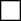 A.1.7	A.1.8    Pozostaję w związku małżeńskim	Nie pozostaję w związku małżeńskimA.1.7	A.1.8    Pozostaję w związku małżeńskim	Nie pozostaję w związku małżeńskimA.1.7	A.1.8    Pozostaję w związku małżeńskim	Nie pozostaję w związku małżeńskimA.1.7	A.1.8    Pozostaję w związku małżeńskim	Nie pozostaję w związku małżeńskimA.1.7	A.1.8Imię i nazwiskowspółmałżonkaA.1.9A.1.9PESELwspółmałżonkaA.1.10    Pozostaję w ustawowej wspólności majątkowejA.1.11    Pozostaję w ustawowej wspólności majątkowejA.1.11     Posiadam rozdzielność majątkową ze współmałżonką/iemA.1.12     Posiadam rozdzielność majątkową ze współmałżonką/iemA.1.12     Posiadam rozdzielność majątkową ze współmałżonką/iemA.1.12c)	Status Wnioskodawcyc)	Status Wnioskodawcyc)	Status WnioskodawcyPosiadam tytuł prawny do lokalu mieszkalnego w budynku wielorodzinnym wynikający z:A.1.13                   prawa własności lub                  ograniczonego prawa rzeczowego do lokalu    Posiadam wspólny tytuł prawny do lokalu mieszkalnego w budynku wielorodzinnym wynikający z:A.1.14                   prawa własności lub                  ograniczonego prawa rzeczowego do lokalu    Posiadam wspólny tytuł prawny do lokalu mieszkalnego w budynku wielorodzinnym wynikający z:A.1.14                   prawa własności lub                  ograniczonego prawa rzeczowego do lokalu    Jestem Wnioskodawcą uprawnionym do PODSTAWOWEGO poziomu dofinansowania (do 30% kosztów kwalifikowalnych nie więcej niż 15 000 zł)A.1.15           Jestem Wnioskodawcą uprawnionym do PODWYŻSZONEGO poziomu dofinansowania (do 60 % kosztów kwalifikowanych nie więcej niż 25 000 zł) A.1.16 Jestem Wnioskodawcą uprawnionym do NAJWYŻSZEGO poziomu dofinansowania (do 90% kosztów kwalifikowanych nie więcej niż 37 500 zł) A.1.16ad)	Adres zamieszkaniad)	Adres zamieszkaniad)	Adres zamieszkaniad)	Adres zamieszkaniaKrajA.1.17WojewództwoA.1.18PowiatA.1.19GminaA.1.20MiejscowośćA.1.21UlicaA.1.22Nr domu/lokaluA.1.23Kod pocztowyA.1.24PocztaA.1.25e)	Adres do korespondencji w Polsce (wypełnić gdy inny niż adres zamieszkania albo adres pełnomocnika jeśli w imieniuwnioskodawcy występuje pełnomocnik)e)	Adres do korespondencji w Polsce (wypełnić gdy inny niż adres zamieszkania albo adres pełnomocnika jeśli w imieniuwnioskodawcy występuje pełnomocnik)e)	Adres do korespondencji w Polsce (wypełnić gdy inny niż adres zamieszkania albo adres pełnomocnika jeśli w imieniuwnioskodawcy występuje pełnomocnik)e)	Adres do korespondencji w Polsce (wypełnić gdy inny niż adres zamieszkania albo adres pełnomocnika jeśli w imieniuwnioskodawcy występuje pełnomocnik)Adres do korespondencji inny niż adres zamieszkania albo adres pełnomocnika, jeśli w imieniu wnioskodawcy występuje pełnomocnikA.1.26Adres do korespondencji inny niż adres zamieszkania albo adres pełnomocnika, jeśli w imieniu wnioskodawcy występuje pełnomocnikA.1.26Adres do korespondencji inny niż adres zamieszkania albo adres pełnomocnika, jeśli w imieniu wnioskodawcy występuje pełnomocnikA.1.26Adres do korespondencji inny niż adres zamieszkania albo adres pełnomocnika, jeśli w imieniu wnioskodawcy występuje pełnomocnikA.1.26WojewództwoA.1.27PowiatA.1.28GminaA.1.29MiejscowośćA.1.30UlicaA.1.31Nr domu/lokaluA.1.32Kod pocztowyA.1.33PocztaA.1.34Adres lokalu mieszkalnegoAdres lokalu mieszkalnegoAdres lokalu mieszkalnegoAdres lokalu mieszkalnegoAdres taki sam jak adres zamieszkaniaB.1.1Adres taki sam jak adres zamieszkaniaB.1.1Adres taki sam jak adres zamieszkaniaB.1.1Adres taki sam jak adres zamieszkaniaB.1.1WojewództwoB.1.2PowiatB.1.3GminaB.1.4MiejscowośćB.1.5UlicaB.1.6Nr domu/lokaluB.1.7Kod pocztowyB.1.8PocztaB.1.9Numer księgiwieczystejB.1.10Numer działki(zgodnie z danymi ewidencjigruntów i budynków)B.1.11Na ten lokal mieszkalny uzyskano już wcześniej dotację	             B.1.12              TAK	   B.1.13	       NIENa ten lokal mieszkalny uzyskano już wcześniej dotację	             B.1.12              TAK	   B.1.13	       NIENa ten lokal mieszkalny uzyskano już wcześniej dotację	             B.1.12              TAK	   B.1.13	       NIENa ten lokal mieszkalny uzyskano już wcześniej dotację	             B.1.12              TAK	   B.1.13	       NIEPrzybliżony rok budowy budynkuB.1.14Powierzchnia całkowita lokalu mieszkalnego [m2]B.1.15w lokalu mieszkalnym prowadzona jest działalność gospodarcza w rozumieniu ProgramuB.1.16w lokalu mieszkalnym prowadzona jest działalność gospodarcza w rozumieniu ProgramuB.1.16w lokalu mieszkalnym prowadzona jest działalność gospodarcza w rozumieniu ProgramuB.1.16w lokalu mieszkalnym prowadzona jest działalność gospodarcza w rozumieniu ProgramuB.1.16Powierzchnia wykorzystywana naprowadzenie działalności gospodarczej [m2]B.1.17Liczba miesięcy w roku wykorzystaniapowierzchni na prowadzenie działalnościgospodarczejB.1.18% powierzchni całkowitej wykorzystywanej na prowadzenie działalności gospodarczejB.1.19W ramach przedsięwzięcia zostanie zlikwidowane dotychczasowe źródło ciepłana paliwo stałe	B.1.20 	     TAK            B.1.21	NIEW ramach przedsięwzięcia zostanie zlikwidowane dotychczasowe źródło ciepłana paliwo stałe	B.1.20 	     TAK            B.1.21	NIEŁączna liczba źródeł ciepła na paliwo stałe podlegających likwidacjiB.1.22DotyczyDotyczyKoszty kwalifikowane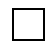 B.2.1.1Pompa ciepła powietrze/wodaZakup/montaż pompy ciepła typu powietrze/woda z osprzętem,zbiornikiem akumulacyjnym/buforowym, zbiornikiem cwu z osprzętem.B.2.1.2Pompa ciepła typu powietrze/powietrzeZakup/montaż pompy ciepła typu powietrze/powietrze z osprzętem.B.2.1.3Kocioł gazowy kondensacyjnyZakup/montaż kotła gazowego kondensacyjnego z osprzętem, sterowaniem, armaturą zabezpieczającą i regulującą, układem doprowadzenia powietrza i odprowadzenia spalin, zbiornikiemakumulacyjnym/buforowym, zbiornikiem cwu z osprzętem, zbiornikiem nagaz.B.2.1.4Kocioł na pellet drzewny o podwyższonym standardzieZakup/montaż kotła na pellet drzewny z automatycznym sposobem podawania paliwa, o obniżonej emisyjności cząstek stałych o wartości ≤ 20 mg/m3(W odniesieniu do suchych spalin w temp. 0°C, 1013 mbar przy O2=10%) z osprzętem, armaturą zabezpieczającą i regulującą, układem doprowadzenia powietrza i odprowadzenia spalin, zbiornikiemakumulacyjnym/buforowym, zbiornikiem cwu z osprzętem.B.2.1.5Ogrzewanie elektryczneZakup/montaż urządzenia grzewczego elektrycznego (innego niż pompa ciepła) lub zespołu urządzeń grzewczych elektrycznych, materiałów instalacyjnych wchodzących w skład systemu ogrzewania elektrycznego, zbiornika akumulacyjnego/buforowego, zbiornika cwu z osprzętemB.2.1.6Podłączenie lokalu do efektywnego źródła ciepła, w rozumieniu programu, w budynku (w tym do węzła cieplnego znajdującego się w budynku)Zakup / montaż materiałów instalacyjnych i urządzeń wchodzących w skład instalacji centralnego ogrzewania i ciepłej wody użytkowej pomiędzy
źródłem ciepła działającym na potrzeby budynku a lokalem mieszkalnym (w tym podlicznika ciepła w lokalu)B.2.1.7Instalacja centralnego ogrzewania,Instalacja ciepłej wody użytkowejZakup/montaż materiałów instalacyjnych i urządzeń wchodzących w skład instalacji centralnego ogrzewania (w tym kolektorów słonecznych),wykonanie równoważenia hydraulicznego instalacji grzewczej.Zakup/montaż materiałów instalacyjnych i urządzeń wchodzących w skład instalacji przygotowania ciepłej wody użytkowej (w tym kolektorówsłonecznych i pomp ciepła do ciepłej wody użytkowej).B.2.1.8Wentylacja mechaniczna z odzyskiem ciepłaZakup/montaż materiałów instalacyjnych składających się na system wentylacji mechanicznej z odzyskiem ciepła (wentylacja z centraląwentylacyjną, rekuperatory ścienne).DotyczyDotyczyKoszty kwalifikowaneLiczba m2 objętych zakresem z poprzedniej kolumnyB.2.2.1Stolarka okiennaB.2.2.2Stolarka okiennaB.2.2.2Zakup/montaż stolarki okiennej w tym okna/drzwi balkonowe, okna połaciowe, powierzchnie przezroczyste nieotwieralnewraz z systemami montażowymi.B.2.2.2B.2.2.3Stolarka drzwiowaB.2.2.4Zakup/montaż stolarki drzwiowej tj. drzwi oddzielające lokal od przestrzeni nieogrzewanej lub środowiska zewnętrznego (zawiera również demontaż).Zakup i montaż materiałów budowlanych w celu przeprowadzenia niezbędnych prac towarzyszących.B.2.2.4DotyczyDotyczyKoszt kwalifikowanyB.2.3.1Dokumentacja projektowaKoszt wykonania branżowej dokumentacji projektowej dotyczącej:-	modernizacji instalacji wewnętrznej co lub cwu,-	wymiany źródła ciepła,-	wentylacji mechanicznej z odzyskiem ciepła,-        budowa wewnętrznej instalacji gazowej,pod warunkiem, że prace będące przedmiotem dokumentacji, zostaną zrealizowane w ramach złożonego wniosku o dofinansowanie przedsięwzięcia,nie później, niż do dnia zakończenia realizacji wnioskowanego przedsięwzięcia.stanowiący podstawę obliczenia podatku, wykazany w ostatnio złożonym zeznaniu podatkowym zgodnie z ustawą o podatku dochodowym od osób fizycznychC.1.1stanowiący podstawę obliczenia podatku, wykazany w ostatnio złożonym zeznaniu podatkowym zgodnie z ustawą o podatku dochodowym od osób fizycznychC.1.1stanowiący podstawę obliczenia podatku, wykazany w ostatnio złożonym zeznaniu podatkowym zgodnie z ustawą o podatku dochodowym od osób fizycznychC.1.1stanowiący podstawę obliczenia podatku, wykazany w ostatnio złożonym zeznaniu podatkowym zgodnie z ustawą o podatku dochodowym od osób fizycznychC.1.1stanowiący podstawę obliczenia podatku, wykazany w ostatnio złożonym zeznaniu podatkowym zgodnie z ustawą o podatku dochodowym od osób fizycznychC.1.1stanowiący podstawę obliczenia podatku, wykazany w ostatnio złożonym zeznaniu podatkowym zgodnie z ustawą o podatku dochodowym od osób fizycznychC.1.1Wartość dochoduC.1.2C.1.2C.1.2C.1.2Rodzaj PITC.1.3C.1.3Za rokC.1.4Ustalonyzgodnie z wartościami określonymi w załączniku do obwieszczenia ministra właściwego do spraw rodziny w sprawie wysokości dochodu za dany rok z działalności podlegającej opodatkowaniu na podstawie przepisów o zryczałtowanym podatku        dochodowym od niektórych przychodów osiąganych przez osoby fizyczne, obowiązującego na dzień złożenia wniosku orazna podstawie dokumentów potwierdzających wysokość uzyskanego dochodu, zawierających informacje o wysokości przychodu i stawce podatku lub wysokości opłaconego podatku dochodowego w roku wskazanym w powyższym obwieszczeniu ministraC.1.5Ustalonyzgodnie z wartościami określonymi w załączniku do obwieszczenia ministra właściwego do spraw rodziny w sprawie wysokości dochodu za dany rok z działalności podlegającej opodatkowaniu na podstawie przepisów o zryczałtowanym podatku        dochodowym od niektórych przychodów osiąganych przez osoby fizyczne, obowiązującego na dzień złożenia wniosku orazna podstawie dokumentów potwierdzających wysokość uzyskanego dochodu, zawierających informacje o wysokości przychodu i stawce podatku lub wysokości opłaconego podatku dochodowego w roku wskazanym w powyższym obwieszczeniu ministraC.1.5Ustalonyzgodnie z wartościami określonymi w załączniku do obwieszczenia ministra właściwego do spraw rodziny w sprawie wysokości dochodu za dany rok z działalności podlegającej opodatkowaniu na podstawie przepisów o zryczałtowanym podatku        dochodowym od niektórych przychodów osiąganych przez osoby fizyczne, obowiązującego na dzień złożenia wniosku orazna podstawie dokumentów potwierdzających wysokość uzyskanego dochodu, zawierających informacje o wysokości przychodu i stawce podatku lub wysokości opłaconego podatku dochodowego w roku wskazanym w powyższym obwieszczeniu ministraC.1.5Ustalonyzgodnie z wartościami określonymi w załączniku do obwieszczenia ministra właściwego do spraw rodziny w sprawie wysokości dochodu za dany rok z działalności podlegającej opodatkowaniu na podstawie przepisów o zryczałtowanym podatku        dochodowym od niektórych przychodów osiąganych przez osoby fizyczne, obowiązującego na dzień złożenia wniosku orazna podstawie dokumentów potwierdzających wysokość uzyskanego dochodu, zawierających informacje o wysokości przychodu i stawce podatku lub wysokości opłaconego podatku dochodowego w roku wskazanym w powyższym obwieszczeniu ministraC.1.5Ustalonyzgodnie z wartościami określonymi w załączniku do obwieszczenia ministra właściwego do spraw rodziny w sprawie wysokości dochodu za dany rok z działalności podlegającej opodatkowaniu na podstawie przepisów o zryczałtowanym podatku        dochodowym od niektórych przychodów osiąganych przez osoby fizyczne, obowiązującego na dzień złożenia wniosku orazna podstawie dokumentów potwierdzających wysokość uzyskanego dochodu, zawierających informacje o wysokości przychodu i stawce podatku lub wysokości opłaconego podatku dochodowego w roku wskazanym w powyższym obwieszczeniu ministraC.1.5Ustalonyzgodnie z wartościami określonymi w załączniku do obwieszczenia ministra właściwego do spraw rodziny w sprawie wysokości dochodu za dany rok z działalności podlegającej opodatkowaniu na podstawie przepisów o zryczałtowanym podatku        dochodowym od niektórych przychodów osiąganych przez osoby fizyczne, obowiązującego na dzień złożenia wniosku orazna podstawie dokumentów potwierdzających wysokość uzyskanego dochodu, zawierających informacje o wysokości przychodu i stawce podatku lub wysokości opłaconego podatku dochodowego w roku wskazanym w powyższym obwieszczeniu ministraC.1.5Wartość dochoduC.1.6C.1.6C.1.6C.1.6Rodzaj PITC.1.7C.1.7Za rokC.1.8Wysokość zapłaconego podatku [dla PIT-16]Wysokość zapłaconego podatku [dla PIT-16]C.1.9Wysokość przychodów ogółem(dla PIT-28)Wysokość przychodów ogółem(dla PIT-28)C.1.10Stawka podatku PIT 28C.1.11z tytułu prowadzenia gospodarstwa rolnego, przyjmując, że z 1 ha przeliczeniowego uzyskuje się dochód roczny w wysokości     dochodu ogłaszanego corocznie, w drodze obwieszczenia Prezesa Głównego Urzędu Statystycznego na podstawie ustawy opodatku rolnym obowiązującego na dzień złożenia wnioskuC.1.12z tytułu prowadzenia gospodarstwa rolnego, przyjmując, że z 1 ha przeliczeniowego uzyskuje się dochód roczny w wysokości     dochodu ogłaszanego corocznie, w drodze obwieszczenia Prezesa Głównego Urzędu Statystycznego na podstawie ustawy opodatku rolnym obowiązującego na dzień złożenia wnioskuC.1.12z tytułu prowadzenia gospodarstwa rolnego, przyjmując, że z 1 ha przeliczeniowego uzyskuje się dochód roczny w wysokości     dochodu ogłaszanego corocznie, w drodze obwieszczenia Prezesa Głównego Urzędu Statystycznego na podstawie ustawy opodatku rolnym obowiązującego na dzień złożenia wnioskuC.1.12z tytułu prowadzenia gospodarstwa rolnego, przyjmując, że z 1 ha przeliczeniowego uzyskuje się dochód roczny w wysokości     dochodu ogłaszanego corocznie, w drodze obwieszczenia Prezesa Głównego Urzędu Statystycznego na podstawie ustawy opodatku rolnym obowiązującego na dzień złożenia wnioskuC.1.12z tytułu prowadzenia gospodarstwa rolnego, przyjmując, że z 1 ha przeliczeniowego uzyskuje się dochód roczny w wysokości     dochodu ogłaszanego corocznie, w drodze obwieszczenia Prezesa Głównego Urzędu Statystycznego na podstawie ustawy opodatku rolnym obowiązującego na dzień złożenia wnioskuC.1.12z tytułu prowadzenia gospodarstwa rolnego, przyjmując, że z 1 ha przeliczeniowego uzyskuje się dochód roczny w wysokości     dochodu ogłaszanego corocznie, w drodze obwieszczenia Prezesa Głównego Urzędu Statystycznego na podstawie ustawy opodatku rolnym obowiązującego na dzień złożenia wnioskuC.1.12Wartość dochoduC.1.13		C.1.13		C.1.13		C.1.13		Liczba ha przeliczeniowych (Użytkirolne)C.1.14C.1.14Dochód wg GUSC.1.15niepodlegający opodatkowaniu na podstawie przepisów o podatku dochodowym od osób fizycznych i mieszczący się pod względem rodzaju w katalogu zawartym w art.3 lit. c) ustawy o świadczeniach rodzinnych, osiągnięty w roku kalendarzowym poprzedzającym rok złożenia wniosku o dofinansowanie, wykazany w odpowiednim dokumencieC.1.16niepodlegający opodatkowaniu na podstawie przepisów o podatku dochodowym od osób fizycznych i mieszczący się pod względem rodzaju w katalogu zawartym w art.3 lit. c) ustawy o świadczeniach rodzinnych, osiągnięty w roku kalendarzowym poprzedzającym rok złożenia wniosku o dofinansowanie, wykazany w odpowiednim dokumencieC.1.16niepodlegający opodatkowaniu na podstawie przepisów o podatku dochodowym od osób fizycznych i mieszczący się pod względem rodzaju w katalogu zawartym w art.3 lit. c) ustawy o świadczeniach rodzinnych, osiągnięty w roku kalendarzowym poprzedzającym rok złożenia wniosku o dofinansowanie, wykazany w odpowiednim dokumencieC.1.16niepodlegający opodatkowaniu na podstawie przepisów o podatku dochodowym od osób fizycznych i mieszczący się pod względem rodzaju w katalogu zawartym w art.3 lit. c) ustawy o świadczeniach rodzinnych, osiągnięty w roku kalendarzowym poprzedzającym rok złożenia wniosku o dofinansowanie, wykazany w odpowiednim dokumencieC.1.16niepodlegający opodatkowaniu na podstawie przepisów o podatku dochodowym od osób fizycznych i mieszczący się pod względem rodzaju w katalogu zawartym w art.3 lit. c) ustawy o świadczeniach rodzinnych, osiągnięty w roku kalendarzowym poprzedzającym rok złożenia wniosku o dofinansowanie, wykazany w odpowiednim dokumencieC.1.16niepodlegający opodatkowaniu na podstawie przepisów o podatku dochodowym od osób fizycznych i mieszczący się pod względem rodzaju w katalogu zawartym w art.3 lit. c) ustawy o świadczeniach rodzinnych, osiągnięty w roku kalendarzowym poprzedzającym rok złożenia wniosku o dofinansowanie, wykazany w odpowiednim dokumencieC.1.16Wartość dochoduC.1.17C.1.17C.1.17C.1.17Rodzaj dochoduC.1.18C.1.18Za rokC.1.19Łącznie uzyskane przeze mnie dochody z powyższych źródeł wynosząŁącznie uzyskane przeze mnie dochody z powyższych źródeł wynosząŁącznie uzyskane przeze mnie dochody z powyższych źródeł wynosząŁącznie uzyskane przeze mnie dochody z powyższych źródeł wynosząC.1.20C.1.20C.2.1Oświadczam, że jestem uprawniony do uzyskania podwyższonego poziomu dofinansowania oraz dołączam do wniosku zaświadczenie potwierdzające przeciętny miesięczny dochód na jednego członka mojego gospodarstwa domowego, wydane przez właściwy organ.Oświadczam, że jestem uprawniony do uzyskania podwyższonego poziomu dofinansowania oraz dołączam do wniosku zaświadczenie potwierdzające przeciętny miesięczny dochód na jednego członka mojego gospodarstwa domowego, wydane przez właściwy organ.C.2.2Oświadczam, że:nie prowadzę pozarolniczej działalności gospodarczejalboprowadzę pozarolniczą działalność gospodarczą i mój roczny przychód, z tego tytułu za rok kalendarzowy, za który ustalony został przeciętny miesięczny dochód wskazany w załączonym do wniosku zaświadczeniu, nie przekroczył trzydziestokrotności kwoty minimalnego wynagrodzenia za pracę określonego w rozporządzeniu Rady Ministrów obowiązującym w grudniu rokupoprzedzającego rok złożenia wniosku o dofinansowanie.Oświadczam, że:nie prowadzę pozarolniczej działalności gospodarczejalboprowadzę pozarolniczą działalność gospodarczą i mój roczny przychód, z tego tytułu za rok kalendarzowy, za który ustalony został przeciętny miesięczny dochód wskazany w załączonym do wniosku zaświadczeniu, nie przekroczył trzydziestokrotności kwoty minimalnego wynagrodzenia za pracę określonego w rozporządzeniu Rady Ministrów obowiązującym w grudniu rokupoprzedzającego rok złożenia wniosku o dofinansowanie.C.2.2Wartość rocznego przychodu, o którym mowa powyżej z tytułu prowadzenia pozarolniczej działalności gospodarczej wynosi:C.2.3C.3.1Oświadczam,  że   jestem   uprawniony  do  uzyskania   najwyższego   poziomu   dofinansowania   oraz   dołączam   do wnioskuzaświadczenie potwierdzające przeciętny miesięczny dochód  na  jednego  członka mojego gospodarstwa domowego, wydaneprzez właściwy organ.Oświadczam,  że   jestem   uprawniony  do  uzyskania   najwyższego   poziomu   dofinansowania   oraz   dołączam   do wnioskuzaświadczenie potwierdzające przeciętny miesięczny dochód  na  jednego  członka mojego gospodarstwa domowego, wydaneprzez właściwy organ.C.3.2Oświadczam, że jestem uprawniony do uzyskania najwyższego poziomu dofinansowania oraz dołączam do wniosku zaświadczenie potwierdzające ustalone prawo do otrzymywania zasiłku stałego, zasiłku okresowego, zasiłku rodzinnego lubstałego zasiłku opiekuńczegoOświadczam, że jestem uprawniony do uzyskania najwyższego poziomu dofinansowania oraz dołączam do wniosku zaświadczenie potwierdzające ustalone prawo do otrzymywania zasiłku stałego, zasiłku okresowego, zasiłku rodzinnego lubstałego zasiłku opiekuńczegoC.3.3Oświadczam, że:nie prowadzę pozarolniczej działalności gospodarczejalboprowadzę pozarolniczą działalność gospodarczą i mój roczny przychód, z tego tytułu za rok kalendarzowy, za który ustalony został przeciętny miesięczny dochód wskazany w załączonym do wniosku zaświadczeniu potwierdzającym przeciętny miesięczny dochód na jednego członka mojego gospodarstwa domowego, nie przekroczył dwudziestokrotności kwoty minimalnego wynagrodzenia za pracę określonego w rozporządzeniu Rady Ministrów obowiązującym w grudniu roku poprzedzającego rokzłożenia wniosku o dofinansowanie.Oświadczam, że:nie prowadzę pozarolniczej działalności gospodarczejalboprowadzę pozarolniczą działalność gospodarczą i mój roczny przychód, z tego tytułu za rok kalendarzowy, za który ustalony został przeciętny miesięczny dochód wskazany w załączonym do wniosku zaświadczeniu potwierdzającym przeciętny miesięczny dochód na jednego członka mojego gospodarstwa domowego, nie przekroczył dwudziestokrotności kwoty minimalnego wynagrodzenia za pracę określonego w rozporządzeniu Rady Ministrów obowiązującym w grudniu roku poprzedzającego rokzłożenia wniosku o dofinansowanie.C.3.3Wartość rocznego przychodu, o którym mowa powyżej z tytułu prowadzenia pozarolniczej działalności gospodarczej wynosi:C.3.4F.1Dokument potwierdzający prawo własności budynku mieszkalnego (jeśli dla budynku lub nieruchomości gruntowej nie została założona księga wieczysta np. akt notarialny lub inny dokument potwierdzający prawo własności budynku).F.2 Zaświadczenie wydane zgodnie z art. 411 ust. 10g ustawy – Prawo ochrony środowiska, przez organ właściwy ze względu na adres zamieszkania wnioskodawcy, nie wcześniej niż 3 miesiące przed datą złożenia wniosku o dofinansowanie, wskazujące przeciętny miesięczny dochód na jednego członka gospodarstwa domowego wnioskodawcyZaświadczenie wydane na wniosek Beneficjenta, przez właściwego wójta, burmistrza lub prezydenta miasta, potwierdzające ustalone prawo do otrzymywania zasiłku stałego, zasiłku okresowego, zasiłku rodzinnego lub specjalnego zasiłku opiekuńczego, zawierające wskazanie rodzaju zasiłku oraz okresu, na który został przyznany, wydane nie wcześniej niż 3 miesiące przed datą złożenia wniosku o dofinansowanie.Numer zaświadczenia:	(jeśli zaznaczono A.1.16 lub A.1.16a)Data wydania zaświadczenia:	(jeśli zaznaczono A.1.16 lub A.1.16a)F.3Załącznik zawierający oświadczenia:Współwłaściciela/wszystkich współwłaścicieli o wyrażeniu zgody na realizację przedsięwzięcia ujętego wniniejszym wniosku o dofinansowanie (jeśli budynek/lokal mieszkalny jest objęty współwłasnością).Współmałżonka o wyrażeniu zgody na zaciągnięcie zobowiązań (jeśli wnioskodawca posiada ustawową wspólność majątkową).F.4Pełnomocnictwo (o ile w imieniu wnioskodawcy występuje pełnomocnik wnioskodawcy, współwłaścicieli, współmałżonka)imię i nazwiskoG.1.1adres zamieszkaniaG.1.2Data, podpis……………………………………………………………………………………………………………………………………..imię i nazwiskoG.1.3adres zamieszkaniaG.1.4Data, podpis……………………………………………………………………………………………………………………………………..